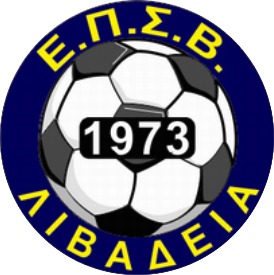 ΕΝΩΣΗ ΠΟΔΟΣΦΑΙΡΙΚΩΝ ΣΩΜΑΤΕΙΩΝ ΒΟΙΩΤΙΑΣ**** Ε.Π.Σ.Β ****Καραγιαννοπούλου 57 ΤΚ .32131 e-mail : epsv@otenet.grΤηλ. 2261022992 Fax 2262080901Αριθμ. Πρωτ:   184                                                               Λιβαδειά 28/07/2022ΠΡΟΣ ΟΛΑ ΤΑ ΣΩΜΑΤΕΙΑ Α΄ ΚΑΙ Β΄ ΚΑΤΗΓΟΡΙΑΣ ΕΔΡΕΣ ΤΟΥΣ Κύριε Πρόεδρε ,  Με την έναρξη των πρωταθλημάτων περιόδου 2022 - 2023 θα θέλαμε να σας γνωστοποιήσουμε την προκήρυξη της Ε.Π.Σ. Βοιωτίας περιόδου 2022– 2023 .Π Ρ Ο Κ Η Ρ Υ Ξ ΗΗ Ε.Π.Σ. Βοιωτίας αφού έλαβε υπόψη:το καταστατικό και του κανονισμούς της Ε.Π.Οτο καταστατικό της Ε.Π.Σ.Βτον ΚΑΠ και τον Π.Κ που ισχύει σήμερατους κανόνες του παιχνιδιού ( lawsofthegame), που ισχύουν διεθνώς και ορίζονται από το Διεθνές Ποδ/κό Συμβούλιο ( IFAB) και τη FIFAΠ Ρ Ο Κ Η Ρ Υ Σ Ε ΙΤη διοργάνωση αγώνων ΠΡΩΤΑΘΛΗΜΑΤΩΝ περιόδου 2022-2023 μεταξύ των σωματείων της Α’ & Β’ Κατηγορίας και στους οποίους δικαίωμα συμμετοχής έχουν τα παρακάτω σωματεία:Γ’ Εθνικής ΚατηγορίαςΑ’ Ερασιτεχνικής Κατηγορίας Β’ Ερασιτεχνικής ΚατηγορίαςΣτη νέα ποδοσφαιρική περίοδο 2022-2023 στο Κύπελλο Ερασιτεχνικών Ομάδων θα συμμετέχουν και οι ομάδες της Γ’ εθνικής Κατηγορίας υποχρεωτικά, σύμφωνα με έγγραφο της ΕΠΟ .Δικαίωμα συμμετοχής έχουν ακόμα τα σωματεία που θα αναγνωριστούν νόμιμα μέχρι την ημερομηνία υποβολής της δήλωσης συμμετοχής που ορίζεται στην προκήρυξη αυτή. Τα σωματεία που περιέπεσαν σε αδράνεια θα έχουν δικαίωμα συμμετοχής στο πρωτάθλημα της Β’ κατηγορίας, εφόσον νόμιμα επαναδραστηριοποιηθούν μέχρι την ημερομηνία υποβολής της δήλωσης συμμετοχής της κατηγορίας αυτής. Α΄ ΚΑΤΗΓΟΡΙΑΣε περίπτωση που δεν δηλώσει συμμετοχή κάποιο-κάποια Σωματεία, που έχουν το δικαίωμα να αγωνιστούν στην Α’ Ερασιτεχνική Κατηγορία, ο πίνακας συμπληρώνεται από την Β’ Ερασιτεχνική Κατηγορία, μετά από αγώνα μπαράζ των ομάδων που κατέλαβαν τις υψηλότερες θέσεις του Βαθμολογικού πίνακα των δυο ομίλων της Β΄ Κατηγορίας.Τα Σωματεία που δεν δηλώσουν για οποιοδήποτε λόγο συμμετοχή στην Α’ Ερασιτεχνική Κατηγορία, έχουν δικαίωμα να δηλώσουν συμμετοχή στο Πρωτάθλημα Β’ Ερασιτεχνικής Κατηγορίας, αφού πρώτα στείλουν σχετικό έγγραφο παραίτησής τους από το Πρωτάθλημα Α’ Ερασιτεχνικής Κατηγορίας.Β΄ ΚΑΤΗΓΟΡΙΑΌλες οι υπόλοιπες αναγνωρισμένες ομάδες που θα δηλώσουν συμμετοχή.Αποτελείται από τα υπόλοιπα σωματεία χωρισμένα σε δύο ομίλους με αυστηρά γεωγραφικά κριτήρια (όσο αυτό είναι εφικτό).Για όλες τις άλλες περιπτώσεις που μπορεί να προκύψουν θα γίνει εφαρμογή των Διατάξεων του ΚΑΠ( άρθρο 20 ).1. ΕΝΝΟΙΑ ΤΗΣ ΠΡΟΚΗΡΥΞΗΣ:Η Προκήρυξη αυτή είναι πρόταση για κατάρτιση σύμβασης προσχώρησης μεταξύ της Ε.Π.Σ. Βοιωτίας και των ομάδων που έχουν δικαίωμα συμμετοχής στο πρωτάθλημα αυτό (άρθρο 7 του ΚΑΠ).Με την αποδοχή της προκήρυξης συντελείται η παραπάνω σύμβαση. Η αποδοχή της προκήρυξης με επιφύλαξη έχει σαν συνέπεια τις κυρώσεις της παρ. 3 του άρθρου 7 του ΚΑΠ. 2.ΕΝΑΡΞΗ  ΠΡΩΤΑΘΛΗΜΑΤΩΝ  ΚΑΙ ΚΥΠΕΛΛΟΥΚΛΗΡΩΣΗ ΚΥΠΕΛΛΟΥ ΚΑΙ ΠΡΩΤΑΘΛΗΜΑΤΩΝ : 12/09/ 2022.SUPER CAP:  Θα διεξαχθεί στις   04/09/2022 μεταξύ του   Πρωταθλητή   Α΄ Κατηγορίας Ε.Π.Σ.Β ‹‹Α.Ο. ΚΥΠΑΡΙΣΣΟΣ ΑΝΤΙΚΥΡΑΣ›› και του Κυπελλούχου Ε.Π.Σ.Β.  ‹‹ Α.Ο. ΥΠΑΤΟΥ›› στο Δημοτικό Στάδιο ΘήβαςΚΥΠΕΛΛΟ: 1η  Φάση   17,18-/09/2022  , 2η  Φάση   24-25 /09/ 2022 θα αγωνιστούν οι ομάδες της   Β’  Κατηγορίας σε δυο ομίλους με γεωγραφικά κριτήρια και οι ομάδες που θα περάσουν στη συνεχεία στην 3η Φάση  θα  κληρωθούν με τις ομάδες της  Α΄ Κατηγορίας. Στις ομάδες που θα προκριθούν στην 4η Φάση θα  προστεθούν και οι ομάδες που αγωνίζονται στη Γ΄ Εθνική Κατηγορία  .  Σε περίπτωση που θα πρέπει να εξαιρεθούν ομάδες από οποιαδήποτε φάση οι ομάδες αυτές θα προκύψουν  από τα σωματεία της κατώτερης  Κατηγορίας .Οι Ημιτελικοί και ο Τελικός Κυπέλλου θα διεξαχθούν στο γήπεδο της ΕΠΣΒ στον Αγ, Σπυρίδωνα Ορχομενού η όπου αλλού αποφασίσει η Εκτελεστική ΕπιτροπήΠΡΩΤΑΘΛΗΜΑ Α’ ΚΑΤΗΓΟΡΙΑΣ έναρξη : 24/09/2022. Ένας (1)  όμιλος των 14 ομάδων.ΠΡΩΤΑΘΛΗΜΑ Β’ ΚΑΤΗΓΟΡΙΑΣ έναρξη : 01/10/2022. Δύο (2) όμιλοι με απολύτως γεωγραφικά κριτήρια .Η ημερομηνία έναρξης των πρωταθλημάτων Υποδομής, περιόδου 2022–2023 θα ανακοινωθεί με νεώτερο έγγραφό μας. 3. ΔΗΛΩΣΗ ΣΥΜΜΕΤΟΧΗΣ:(Άρθρο 7 - παρ.2 ΚΑΠ)Η προκήρυξη είναι πρόταση για την κατάρτιση σύμβασης προσχώρησης μεταξύ της διοργανώτριας και των ομάδων που μετέχουν στο οικείο πρωτάθλημα, Με την αποδοχή της προκήρυξης συντελείται η σύμβαση. Η αποδοχή της προκήρυξης με επιφύλαξη δεν γίνεται για κανένα λόγο δεκτή και έχει σαν συνέπεια τις κυρώσεις της παρ. 3 του παρόντος άρθρου .Το σωματείο που έχει δικαίωμα και επιθυμεί να λάβει μέρος στο πρωτάθλημα αυτό, πρέπει μέχρι 05  ΑΥΓΟΥΣΤΟΥ 2022 να υποβάλλει στην Ε.Π.Σ. Βοιωτίας συμπληρωμένη την ειδική έντυπη δήλωση συμμετοχής (άρθρο 7 του ΚΑΠ).Ταυτόχρονα με τη δήλωση συμμετοχής τα σωματεία θα πρέπει να έχουν τακτοποιήσει τις πάσης φύσεως οικονομικές εκκρεμότητες με την Ε.Π.Σ.Β, άλλως οι δηλώσεις δεν θα γίνονται δεκτές, με απόφαση της Ε.Ε. της Ε.Π.Σ.Β. α .Τα σωματεία θα πρέπει να υποβάλλουν:Τις Δηλώσεις Συμμετοχής σε Πρωτάθλημα, Κύπελλο και Πρωτάθλημα Υποδομών.Την ειδική έντυπη Υπεύθυνη Δήλωση «Συνυποσχετικό Διαιτησίας» περί αποδοχής του Καταστατικού, των Κανονισμών, των Εγκυκλίων, των Οδηγιών και των Αποφάσεων FIFA, UEFA και Ε.Π.Ο. (Άρθρα 13, 60, 62, 63, 64 του Καταστατικού της Ε.Π.Ο.).Την παραχώρηση του γηπέδου από τον Δήμο.Την υπεύθυνη Δήλωση περί καταλληλότητας του γηπέδου.Τη σύνθεση του Δ.Σ. του σωματείου.Δήλωση Προσωπικών Δεδομένων Αξιωματούχων  Ομάδας  β .Τα σωματεία θα πρέπει υποχρεωτικά να έχουν Fax και  e-mail , προκειμένου να γίνεται η αλληλογραφία μεταξύ ΕΠΣΒ και ομάδων. Το e-mail της ΕΠΣΒ είναι epsv@otenet.gr4. ΠΑΡΑΒΟΛΟ ( ΔΙΚΑΙΩΜΑ ) ΣΥΜΜΕΤΟΧΗΣ:Κάθε ομάδα είναι υπόχρεη να καταβάλλει δικαίωμα συμμετοχής, το ύψος του οποίου ορίζεται για κάθε κατηγορία:300 €  για την Α΄ Κατηγορία &250 €  για τη Β΄ Κατηγορία Το παράβολο για τη δήλωση συμμετοχής στο Κύπελλο είναι 150 € για την Γ΄ Εθνική ,100 € για την Α΄ Κατηγορία και 50 € για τα σωματεία της Β΄ Κατηγορίας. Για τα πρωταθλήματα υποδομής: Η δήλωση συμμετοχής ορίζεται στο ποσό:    Κ-16 (παίκτες γεννηθέντες από 01/01/2007 και νεότεροι):   100 €      Κ-14 (παίκτες γεννηθέντες από 01/01/2009 και νεότεροι ):  100 €   Κ-12 (παίκτες γεννηθέντες από 01/01/2011 και νεότεροι ):   100 €   Κ-10 (παίκτες γεννηθέντες από 01/01/2013 και νεότεροι ):   100 €Κάθε σωματείο υποχρεούται να καταβάλλει το ποσό των 20 € ως ετήσια συνδρομή.Παράβολο ενστάσεων : 300€ 5. ΣΤΟΛΕΣ ΟΜΑΔΩΝ - ΕΔΡΑ - ΔΙΑΦΗΜΙΣΗ:α) Απαραίτητη προϋπόθεση συμμετοχής ποδ/των στους αγώνες είναι να φορούν σε όλη τη διάρκεια αυτών τη στολή τους, η οποία υποχρεωτικά περιλαμβάνει: ΦΑΝΕΛΑ – ΠΑΝΤΕΛΟΝΑΚΙ – ΚΑΛΤΣΕΣ – ΠΟΔ/ΚΑ ΥΠΟΔΗΜΑΤΑ και ΕΠΙΚΑΛΑΜΙΔΕΣ (άρθρο 14 §1 του ΚΑΠ ). β) Το σωματείο που θα δηλώσει συμμετοχή, υποχρεούται να γνωρίσει στην Ε.Π.Σ. Βοιωτίας όλα τα χρώματα με τα οποία θα αγωνίζονται (άρθρο14 του ΚΑΠ), καθώς και το γήπεδο που θα χρησιμοποιηθεί για τους αγώνες του (άρθρο 8 του ΚΑΠ).γ) Η Ε.Ε. της Ένωσης είναι αρμόδια για την έγκριση των διαφημίσεων που επιθυμούν να φέρουν οι ποδ/τές. Επισημαίνεται ότι απαγορεύεται η διαφήμιση προϊόντων καπνού και αλκοόλ. δ) Η αρίθμηση στην εμφάνιση (φανέλα – παντελονάκι) των ποδοσφαιριστών στα πρωταθλήματα υποχρεωτικά είναι από ένα 1 ~ είκοσι 20 το 1 και το 15 οι τερματοφύλακες. (άρθρο14 § 1 εδ.ε΄ του ΚΑΠ). Η αρίθμηση στα παντελονάκια είναι προαιρετική. Εφόσον όμως υπάρχει, τότε υποχρεωτικά θα είναι όμοια αυτή της φανέλας. Σε διαφορετική περίπτωση ο διαιτητής δεν θα διεξάγει τον αγώνα και η υπαίτια ομάδα υπόκειται στις κυρώσεις του άρθρου 21 του ΚΑΠ παράγραφος 2α (χάνει τον αγώνα με διαφορά τερμάτων 0-3).ε) Απαγορεύεται το κάπνισμα στους πάγκους των ομάδων και γενικότερα εντός του αγωνιστικού χώρου (χώρος παιδείας, αποδυτήρια) και σε περίπτωση παράβασης ο παραβάτης θα αποβάλλεται από τον αγωνιστικό χώρο και θα υπόκειται στις κυρώσεις του Π.Κ της Ε.Π.Ο.στ) Ο διαιτητής του αγώνα υποχρεώνει τη γηπεδούχο ομάδα να αλλάξει στολή, όταν τα χρώματα των δύο αγωνιζομένων ομάδων είναι όμοια ή παρεμφερή και ματαιώνει την ποδ/κή συνάντηση όταν η γηπεδούχος ομάδα αρνείται να εφαρμόσει την υπόδειξή του. Η υπαίτια της ματαίωσης του αγώνα ομάδα τιμωρείται σύμφωνα με τις διατάξεις του άρθρου 21 § 3II του ΚΑΠ.6. ΠΡΟΓΡΑΜΜΑ ΑΓΩΝΩΝ – ΗΜΕΡΑ ΚΑΙ ΩΡΑ ΕΝΑΡΞΗΣ ΤΩΝ ΑΓΩΝΩΝ:α) Το πρόγραμμα των αγώνων θα καταρτιστεί μετά από δημόσια κλήρωση των ομάδων που θα είναι αντίπαλες και που θα πραγματοποιηθεί στην Έκτακτη Γενική Συνέλευση της Ε.Π.Σ.Β.β) Τα γήπεδα τέλεσης των αγώνων θα οριστούν με το πρόγραμμα των αγώνων.γ) Οι γηπεδούχες ομάδες θα οριστούν με το πρόγραμμα των αγώνων.δ) Η ημέρα και η ώρα έναρξης των αγώνων θα οριστούν με το πρόγραμμα των αγώνων. Οι υποχρεώσεις των διαγωνιζόμενων σωματείων για την ώρα προσέλευσης, το κατάλληλο φαρμακευτικό υλικό και των αριθμό των μπαλών του αγώνα, καθορίζονται από το άρθρο 16 του ΚΑΠ.Η ΕΠΣΒ έχει το απόλυτο δικαίωμα, μετά από απόφαση της Γ.Σ της ΕΠΟ, να διοργανώνει και να συντονίζει όλους τους επίσημους και φιλικούς αγώνες αρμοδιότητάς της που διεξάγονται στα γεωγραφικά όριά της (άρθρο 49 του καταστατικού της ΕΠΣΒ).7.ΤΡΟΠΟΣ ΤΕΛΕΣΗΣ ΤΩΝ ΑΓΩΝΩΝ:α)Οι αγώνες θα είναι διπλοί. (άρθρο 37 του ΚΑΠ)β)Η διάρκεια των αγώνων θα είναι 90΄της ώρας , σε δύο ημίχρονα 45΄το καθένα(άρθρο 11 του ΚΑΠ ).8.ΑΛΛΑΓΕΣ – ΑΝΑΒΟΛΕΣ ΑΓΩΝΩΝ:α) Οι αλλαγές του προγράμματος θα γίνονται μόνο λόγω ανωτέρας βίας. Δικαίωμα για αίτηση αλλαγής τέλεσης αγώνα (ημέρα και ώρα διεξαγωγής) έχουν τα σωματεία,  με κατάθεση σχετικού αιτήματος  .Η αίτηση πρέπει να υποβληθεί με έγγραφο, που θα κατατίθεται στην Ένωση το αργότερο δέκα (10) ημέρες πριν από την προγραμματισμένη μέρα τέλεσης του αγώνα και θα αιτιολογείται σ’ αυτήν ο λόγος που ζητείται η αλλαγή. Ιδιαίτερα εφιστάται η πρόνοια των σωματείων στην τήρηση της παραπάνω προθεσμίας, ώστε να υπάρχει χρονική ευχέρεια για την ικανοποίηση του αιτήματός τους, με την απαραίτητη προϋπόθεση ότι η Ένωση θα    κρίνει βάσιμους τους λόγους που επικαλούνται και εφόσον, βέβαια υπάρχει  η δυνατότητα να ικανοποιηθεί το αίτημα .β) Κάθε αγώνας που θα αναβάλλεται ή θα διακόπτεται λόγω καιρικών συνθηκών, θα πραγματοποιείται υποχρεωτικά την επόμενη μέρα, στο ίδιο γήπεδο και την ίδια ώρα, χωρίς να υπάρξει ειδοποίηση των ομάδων. Με άλλα λόγια, οι ομάδες είναι υποχρεωμένες να δώσουν το παρών χωρίς να υπάρξει ενημέρωση από τη διοργανώτρια αρχή, εκτός αν αυτή κρίνει ότι οι καιρικές συνθήκες θα εμποδίσουν την τέλεση του αγώνα και την επόμενη μέρα.Σε εξαιρετικές περιπτώσεις η διοργανώτρια δύναται, κατά την κρίση της, να προβεί σε αναβολή προγραμματισμένου αγώνα, χωρίς χρονικό περιορισμό για λόγους ανωτέρας βίας (π.χ διακοπή συγκοινωνιών, θεομηνία, ακραία καιρικά φαινόμενα κ.λ.π) ενημερώνοντας σχετικά τα ενδιαφερόμενα σωματεία.Αγώνας που δεν έληξε χωρίς υπαιτιότητα των διαγωνιζόμενων ομάδων ορίζεται εκ νέου και συνεχίζεται για το υπολειπόμενο της διακοπής χρονικό διάστημα με τους ίδιους όρους που υπήρχαν κατά τη διακοπή (π.χ αριθμός τερμάτων, αριθμός ποδοσφαιριστών) (άρθρο 21 § 2 ΚΑΠ).9. ΓΗΠΕΔΑ ΤΕΛΕΣΗΣ ΑΓΩΝΩΝ:Την ποδοσφαιρική περίοδο 2022-2023, όλες οι ομάδες που θα συμμετέχουν στο πρωτάθλημα Α΄& Β΄ Κατηγορίας, θα πρέπει υποχρεωτικά να εξασφαλίσουν να αγωνίζονται σε γήπεδα με χλοοτάπητα ή συνθετικό τάπητα, διαφορετικά δεν θα γίνεται δεκτή η δήλωση συμμετοχής τους.10. ΚΑΤΑΛΛΗΛΟΤΗΤΑ ΓΗΠΕΔΟΥ:Ο αγωνιστικός χώρος πρέπει να πληροί τις προδιαγραφές που καθορίζονται στους Κανόνες του Παιχνιδιού ( lawsofthe Game, άρθρο 1 ). Για να χαρακτηριστεί ένα γήπεδο κατάλληλο , εκτός των άλλων , θα πρέπει να έχει και τα εξής (άρθρο 9 § 1γ του ΚΑΠ ):Ασφαλή περίφραξη γηπέδου ύψους , με κλειδαριές στις πόρτες. Τα κλειδιά θα παραδίδονται στο διαιτητή του αγώνα ή στον Παρατηρητή του αγώνα, ανάλογα.Στα αποδυτήρια των ομάδων και των διαιτητών θα πρέπει να υπάρχει φως, νερό, τουαλέτα, νιπτήρας , ντουζιέρα. Σε περίπτωση που δεν υπάρχει ηλεκτρικό ρεύμα, να υπάρχει μία λάμπα υγραερίου.Υποχρεωτικά πρέπει να υπάρχουν τρεις (3) πάγκοι (γηπεδούχου, φιλοξενούμενης και Παρατηρητή-Γιατρού αγώνα)Διαγράμμιση στο χώρου που κινείται ο Προπονητής.Η έλλειψη διχτύων στα τέρματα καθιστούν το γήπεδο αντικανονικό καθ’ όλη την διάρκεια του αγώνα (άρθρο 9 § 1 εδ.β΄ του ΚΑΠ). Υπεύθυνο για την καταλληλότητα του γηπέδου και για την άδεια λειτουργίας από την Περιφέρεια είναι το γηπεδούχο σωματείο.11.δελτιο αΘΛΗΤΙΚΗΣ ΙΔΙΟΤΗΤΑΣ ποδ/τη  (άρθρο 18 ΚΑΠ)Οι ομάδες σε όλους τους αγώνες τους υποχρεούνται να έχουν μαζί τους και να παραδίδουν στον διαιτητή, διαφορετικά απαγορεύεται η συμμετοχή ποδ/τών:α) Το Δελτίο Αθλητικής Ιδιότητας  ποδοσφαιριστή. β) Δελτίο Πιστοποίησης Προπονητή(ων) του σωματείου.γ) Ατομική Κάρτα Υγείας Ποδοσφαιριστή.11A. ΥΠΟΧΡΕΩΤΙΚΗ Η ΚΑΡΤΑ ΥΓΕΙΑΣ ΑΘΛΗΤΗΌλοι οι ποδοσφαιριστές της δύναμής κάθε σωματείου (ανεξαρτήτως ηλικίας) είναι ΥΠΟΧΡΕΩΜΕΝΟΙ να εκδώσουν Κάρτα Υγείας Αθλητή .Σε διαφορετική περίπτωση ο ποδοσφαιριστής - αθλητής ούτε μπορεί ν’ αγωνιστεί, ούτε να προπονηθεί.12. ΑΔΕΙΑ ΤΕΛΕΣΗΣ ΑΓΩΝΩΝ:Η διοργανώτρια αρχή, σύμφωνα με τους όρους και τις προϋποθέσεις που προβλέπονται, είναι υπεύθυνη για την έκδοση της σχετικής άδειας για την τέλεση των αγώνων, ΕΦΟΣΟΝ ΤΟ ΓΗΠΕΔΟΥΧΟ ΣΩΜΑΤΕΙΟ ΕΧΕΙ ΔΙΑΣΦΑΛΙΣΕΙ ΤΗΝ ΚΑΤΑΛΛΗΛΟΤΗΤΑ ΤΟΥ ΓΗΠΕΔΟΥ ΚΑΙ ΤΗΝ ΑΔΕΙΑ ΛΕΙΤΟΥΡΓΙΑΣ ΑΠΟ ΤΗΝ ΠΕΡΙΦΕΡΕΙΑ ΚΑΙ ΕΧΕΙ ΥΠΟΒΑΛΛΕΙ ΘΕΩΡΗΜΕΝΗ ΥΠΕΥΘΥΝΗ ΔΗΛΩΣΗ ΤΟΥ Ν.1599/86 ΓΙΑ ΑΥΤΟΝ ΤΟ ΛΟΓΟ.13. ΠΑΡΑΤΗΡΗΤΕΣ ΑΓΩΝΩΝ:α) Με την κοινοποίηση του Προγράμματος των αγώνων όλων των τοπικών πρωταθλημάτων, η Επιτροπή Πρωταθλήματος, θα ορίζει και παρατηρητές αγώνων.Σε περίπτωση αδυναμίας, θα ειδοποιεί τον Πρόεδρο της Επιτροπής Παρατηρητών.Σε περίπτωση μη παρουσίας του ορισμένου Παρατηρητή αγώνα, ο Διαιτητής εφαρμόζει το άρθρο 13 § 2 του ΚΑΠ.β) Ο Παρατηρητής αγώνα μαζί με τον διαιτητή θα είναι υπεύθυνος για το κλείδωμα της πόρτας εισόδου του γηπέδου.γ) Μέσα στο γήπεδο, ο Παρατηρητής επιτρέπει να εισέρχονται και να παραμένουν, εφόσον του επιδείξουν την ταυτότητά τους ( αστυνομική ή επαγγελματική), μόνο τα εξής πρόσωπα:Ο γιατρός Ένας εκπρόσωπος της κάθε ομάδαςΟ προπονητής κάθε ομάδας και ο τυχόν βοηθός του (μόνο με το ειδικό δελτίο πιστοποίησης)δ) Οι Παρατηρητές των αγώνων και οι Παρατηρητές διαιτησίας που θα ορίζονται από την Ε.Π.Σ.Β και από την ΕΔ/ΕΠΣΒ αντίστοιχα, θα φέρουν μαζί τους υποχρεωτικά ειδικές κάρτες που θα πιστοποιούν την ιδιότητά τους κατά την διάρκεια των αγώνων και τα έξοδα μετακίνησής τους θα καταβάλλονται με το εξοδολόγιο διαιτητών. στους παρατηρητεσ αγωνοσ – διαιτησιασ και ΓΙΑ ΤΟ ΠΟΣΟ της ΠΑΡΑΚΡΑΤΗΣΗΣ ΑΥΤΗΣ ΘΑ ΥΠΑΡΧΕΙ ΑΠΟΦΑΣΗ ΤΗΣ Ε.Ε. της ΕΠΣΒ.Άρθρο 12 ΚΑΠ παρ. 8Στα ερασιτεχνικά πρωταθλήματα (τοπικά, πανελλήνια), εάν το γηπεδούχο σωματείο δεν εξοφλήσει, πριν την έναρξη του αγώνα, το σύνολο της δαπάνης διαιτησίας (αποζημίωση και έξοδα μετακίνησης και διαμονής διαιτητή, βοηθών και παρατηρητή διαιτησίας, παρατηρητή αγώνα και υπέρ Ε.Π.Σ.Β.), ο διαιτητής δεν διεξάγει τον αγώνα. 14. ΑΘΛΗΤΙΚΕΣ ΕΓΚΑΤΑΣΤΑΣΕΙΣ ΤΗΣ ΕΝΩΣΗΣ:α) Οι Αθλητικές Εγκαταστάσεις της Ένωσης , θα παραχωρούνται και για τα τοπικά πρωταθλήματα (πέρα από τα τμήματα υποδομής) στις ομάδες που θα ζητήσουν παραχώρηση. Για τους αγώνες Κυπέλλου, θα παραχωρούνται σε όλες τις ομάδες ανεξαρτήτου κατηγορίας ακόμη και νυχτερινές ώρες.β) Όταν τιμωρείται κάποιο σωματείο με την ποινή της στέρησης του δικαιώματος να αγωνίζεται στην έδρα του(τιμωρία γηπέδου), η εν λόγω ποινή θα εκτίεται στα γήπεδα της Ένωσης (εκτός αν το τιμωρημένο σωματείο έχει ως έδρα τις Αθλητικές Εγκαταστάσεις της ΕΠΣΒ, που τότε απόφαση θα παίρνει η Ε.Ε. της ΕΠΣΒ).γ)Η αποζημίωση των σωματείων, που θα ζητήσουν τις Αθλητικές Εγκαταστάσεις, που αποτελεί τα κοινά έξοδα λειτουργίας και συντήρησης των γηπέδων, θα καταβάλλεται με το εξοδολόγιο διαιτησίας πριν τον αγώνα, εκτός αν υπάρχει διαφορετική συμφωνία μετά από απόφαση της Ε.Ε. της ΕΠΣΒ. 15. ΠΑΡΑΧΩΡΗΣΗ ΓΗΠΕΔΟΥ ΣΤΗΝ ΕΠΣΒ:Με την παραχώρηση του γηπέδου στο σωματείο, αυτομάτως εννοείται και παραχώρηση αυτού στη διοργανώτρια, βάσει του άρθρου 8 παρ.5 του ΚΑΠ και να έχει εκδοθεί άδεια λειτουργίας από την αρμόδια Περιφέρεια, βάσει του Νόμου 4049/2012. 16. ΔΙΟΡΓΑΝΩΣΗ ΚΥΠΕΛΛΟΥ ΕΡΑΣΙΤΕΧΝΩΝ:Στη νέα ποδοσφαιρική περίοδο 2022-2023 στο Κύπελλο Ερασιτεχνικών Ομάδων θα συμμετέχουν και οι ομάδες που έχουν δικαίωμα συμμετοχής στην Γ’ εθνική Κατηγορία για την περίοδο 2022-2023, μέσω των οικείων Ενώσεων τους σύμφωνα με έγγραφο της ΕΠΟ .Στη νέα ποδοσφαιρική περίοδο 2022-2023, η συμμετοχή στο Κύπελλο και των σωματείων Β΄ Κατηγορίας θα είναι ΥΠΟΧΡΕΩΤΙΚΗ.α .Στην 1η    και  2η  Φάση   θα αγωνιστούν οι ομάδες της   Β’  Κατηγορίας σε δυο ομίλους με γεωγραφικά κριτήρια και οι ομάδες που θα περάσουν στη συνεχεία στην 3η Φάση  θα  κληρωθούν με τις ομάδες της  Α΄ Κατηγορίας. Στις ομάδες που θα προκριθούν στην 4η Φάση θα  προστεθούν και οι ομάδες που αγωνίζονται στη Γ΄ Εθνική Κατηγορία. β .Οι ημιτελικοί και ο Τελικός Κυπέλλου θα διεξαχθούν στο γήπεδο της ΕΠΣΒ στον Αγ., Σπυρίδωνα Ορχομενού, ή όπου αλλού αποφασισθεί από την επιτροπή Πρωταθλημάτων και Κυπέλλου.γ. Σε περίπτωση που θα πρέπει να εξαιρεθούν ομάδες από οποιαδήποτε φάση οι ομάδες αυτές θα προκύψουν μόνο από τα σωματεία της Β΄ Κατηγορίας (εφόσον υπάρχουν) .δ. Σε περίπτωση που θα πρέπει να διεξαχθούν επιπλέον αγώνες Κυπέλλου (ώστε να εξελιχθεί ομαλά η συνέχεια των αγώνων του Κυπέλλου), οι αγώνες αυτοί θα προκύψουν μόνο από σωματεία της Α΄ Ερασ/κής κατηγορίας.Ομάδα που παραιτείται από τον τελικό κυπέλλου, τιμωρείται με ποινή αφαίρεσης πέντε (5) βαθμών από το εν εξελίξει Πρωτάθλημα ή από αυτό που μόλις τελείωσε και αφαίρεση τριών (3) βαθμών από το επόμενο πρωτάθλημα και ομάδα που αποχωρεί από τον τελικό μετά την έναρξή του, τιμωρείται με ποινή αφαίρεσης πέντε (5) βαθμών από το επόμενο πρωτάθλημα, στο οποίο δικαιούται να πάρει μέρος (άρθρο 45 ΚΑΠ).17. ΗΛΙΚΙΑ ΣΥΜΜΕΤΟΧΗΣ ΠΟΔ/ΤΩΝ Α΄ΚΑΤΗΓΟΡΙΑΣ Στην νέα ποδοσφαιρική περίοδο 2022-2023 ,ΕΙΝΑΙ ΥΠΟΧΡΕΩΤΙΚΗ Η ΣΥΜΜΕΤΟΧΗ ΕΝΟΣ  ΠΟΔΟΣΦΑΙΡΙΣΤΗ  ΗΛΙΚΙΑΣ ΚΑΤΩ ΤΩΝ ΕΙΚΟΣΙ (21) ΕΤΩΝ ΓΙΑ ΤΗΝ Α΄ΚΑΤΗΓΟΡΙΑ, στον διεξαγόμενο αγώνα συνεπώς και καθ όλη την διάρκεια του αγώνα  (άρθρο 19 παρ 8) .Για τον υπολογισμό της ηλικίας θα λαμβάνεται υπόψη η 1η Ιανουαρίου του έτους γεννήσεως τους ήτοι : γεννηθέντες από 01/01/2002  , οι οποίοι έχουν δικαίωμα συμμετοχής έως το τέλος του πρωταθλήματος.  ΣΥΜΜΕΤΟΧΗ ΣΕ ΑΝΔΡΙΚΗ ΟΜΑΔΑΑπαγορεύεται η συμμετοχή σε ομάδα ανδρών σε ποδοσφαιριστές που δεν έχουν συμπληρώσει το 14ο έτος της ηλικίας τους (12 για τα πρωταθλήματα γυναικών). Ως συμπλήρωση της ηλικίας των 14 ετών των ποδοσφαιριστών για να αποκτήσουν το δικαίωμα να αγωνίζονται σε ανδρικές ομάδες πλέον νοείται η ημερολογιακή συμπλήρωση των 14 ετών( δηλαδή η ημέρα των γενεθλίων των 14 ετών) κι όχι η 31η Δεκεμβρίου .Απαγόρευση συμμετοχήςΑπαγορεύεται ρητά σε ποδοσφαιριστή να αγωνιστεί εντός ενός 24ώρου σε δύο αγώνες της ομάδας στην οποία ανήκει ή άλλων ομάδων, όπως για παράδειγμα της Εθνικής. Το 24ωρο αρχίζει να «τρέχει» από το τελευταίο λεπτό συμμετοχής του αθλητή στον πρώτο αγώνα και πρέπει να συμπληρώνεται πριν την έναρξη του δευτέρου.18. ΠΡΟΒΙΒΑΣΜΟΣ – ΥΠΟΒΙΒΑΣΜΟΣ ΟΜΑΔΩΝ:Α΄ ΚΑΤΗΓΟΡΙΑ Η Α΄ Κατηγορία αποτελείται από έναν (1) όμιλο με 14 σωματεία. Η πρωταθλήτρια ανέρχεται στη Γ΄ Εθνική μετά τα μπαράζ ανόδου της Γ΄ Εθνικής.Σε περίπτωση που ο Πρωταθλητής της Α΄ Κατηγορίας  προβιβαστεί  στη Γ΄ Εθνική  Κατηγορία μετά τα μπαράζ ανόδου της Γ΄ Εθνικής θα υποβιβαστούν τρεις (3) ομάδες στη Β΄ Κατηγορία   ενώ σε περίπτωση μη ανόδου οι ομάδες που υποβιβάζονται είναι τέσσερις (4). Ο αριθμός των ομάδων που υποβιβάζονται από την Α’ Κατηγορία στην Β’ Κατηγορία θα εξαρτηθεί και από τις ομάδες που θα υποβιβαστούν από την Γ’ Εθνική Κατηγορία στην Α’ Κατηγορία . Σε περίπτωση που δεν συμπληρωθεί ο απαιτούμενος αριθμός των ομάδων στην Α΄ κατηγορία από αδυναμία συμμετοχής ομάδων, η ΕΠΣ δύναται με απόφασή της και βάση της βαθμολογικής κατάταξης  των ομάδων της Β΄ κατηγορίας την χρονιά που πέρασε,  να καλέσει ομάδες που ενδιαφέρονται να συμμετέχουν στην Α΄ Κατηγορία  . Αν οι ομάδες είναι περισσότερες από τον απαιτούμενο αριθμό θα διεξαχθούν  αγώνες μπαράζ σε ουδέτερο γήπεδο και τον σχεδιασμό των μπαράζ θα αποφασίσει η επιτροπή πρωταθλημάτων και Κυπέλλου . ΔΙΕΞΑΓΩΓΗ PLAY-OFF Α΄ΚΑΤΗΓΟΡΙΑΣΣτο Πρωτάθλημα της Α΄ Κατηγορίας για την ανάδειξη του Πρωταθλητή θα υπάρχει το Σύστημα Play-Off. Η συμμετοχή των Σωματείων στα Play-off Α΄ ερασιτεχνικής Κατηγορίας είναι υποχρεωτική.Για τη μη συμμετοχή σ’ αυτούς τους αγώνες επιβάλλονται κυρώσεις σύμφωνα με τον Κ.Α.Π.(Άρθρο 17,παρ.2)Α) Σε περίπτωση ισοβαθμίας δύο ομάδων, ως πρώτο κριτήριο ορίζεται η συγκομιδή βαθμών της καθεμιάς στους μεταξύ τους αγώνες. Σε περίπτωση νέας ισοβάθμησης θα λαμβάνεται υπόψη η διαφορά τερμάτων και αν κι εδώ δεν υπάρχει αποτέλεσμα, τότε ως κριτήριο τίθεται η καλύτερη επίθεση –πάλι στους μεταξύ τους αγώνες. Από κει και έπειτα ακολουθεί (στο σύνολο αγώνων του πρωταθλήματος) η διαφορά τερμάτων, κατόπιν η καλύτερη επίθεση και τέλος η καλύτερη άμυνα.Β) Οι αγώνες των PLAYOFF δεν θα διεξαχθούν εφόσον η μεταξύ τους διαφορά του (1ου ) πρώτου με τον (2ο ) δεύτερο είναι πέντε (5) βαθμοί και άνω (πχ 50 ο πρώτος και 45 ο δεύτερος , αναδεικνύεται πρωταθλητής ο 1ος του πρωταθλήματος ). Εάν δεν υπάρχει διαφορά των πέντε 5 βαθμών , οι αγώνες θα διεξαχθούν με το σύστημα των Play-Off για τη ανάδειξη Πρωταθλητή , όπως αναφέρετε παρακάτω.Οι αγώνες σ΄ αυτή την περίπτωση θα είναι μονοί. Στην πρώτη φάση θα διεξαχθούν οι αγώνες α) μεταξύ του 2ου με τον 5ο (2Χ5) και β) μεταξύ του 3ου με τον 4ο (3Χ4) όπως αυτοί κατατάχθηκαν βαθμολογικά με τη λήξη του πρωταθλήματος , με έδρες του 2ου και του 3ου . Ως πλεονέκτημα για την πρόκριση της ομάδος των αντίστοιχων ζευγαριών δίνεται στον 2ο και στον 3ο η έδρα η νίκη και η ισοπαλία .Ενώ για την πρόκριση του 5ου και του 4ου είναι μόνο η νίκη . Παράταση και πέναλτι στα παραπάνω παιχνίδια δεν υπάρχουν .Με αυτό τον τρόπο οι προκρινόμενες ομάδες οι οποίες θα προκύψουν από την διεξαγωγή των δύο αγώνων θα αγωνιστούν μεταξύ τους. Λαμβάνοντας ως έδρα, την έδρα του σωματείου που κατέλαβε στο πρωτάθλημα την μεγαλύτερη βαθμολογική θέση.Η πρόκριση δίνεται στη γηπεδούχο ομάδα με νίκη και ισοπαλία ενώ στη φιλοξενούμενη μόνο με νίκη.Η προκρινόμενη ομάδα δίνει αγώνα με την πρώτη ομάδα στο βαθμολογικό πίνακα του πρωταθλήματος, στο Αθλητικό κέντρο της ΕΠΣΒ στον Αγ. Σπυρίδωνα Ορχομενού ή όπου αλλού ορισθεί από την Εκτελεστική Επιτροπή της Ε.Π.Σ.Β. .Πρωταθλητής για την Ποδοσφαιρική Περίοδο 2022-2023 ανακηρύσσεται από αυτό τον αγώνα, ο μεν πρώτος στη βαθμολογία του πρωταθλήματος με νίκη και ισοπαλία ενώ η προκρινόμενη ανακηρύσσεται πρωταθλήτρια μόνο με νίκη. Σε περίπτωση ισοβαθμίας βαθμών και τερμάτων των ομάδων μετά την λήξη του Πρωταθλήματος, γίνεται αγώνας κατάταξης σύμφωνα με το άρθρο 20 ΚΑΠ ΠΡΩΤΑΘΛΗΜΑΤΩΝ  για την τελική βαθμολογία του Πρωταθλήματος. Β΄ΚΑΤΗΓΟΡΙΑΑνέρχονται στην Α΄ Κατηγορία τέσσερα (4) σωματεία υποχρεωτικά: (ΟΙ ΔΥΟ ΠΡΩΤΟΙ ΤΟΥ ΚΑΘΕ ΟΜΙΛΟΥ ΑΠ’ ΕΥΘΕΙΑΣ)Σε περίπτωση ισοβαθμίας δύο ομάδων, ως πρώτο κριτήριο ορίζεται η συγκομιδή βαθμών της καθεμιάς στους μεταξύ τους αγώνες. Σε περίπτωση νέας ισοβάθμησης θα λαμβάνεται υπόψη η διαφορά τερμάτων και αν κι εδώ δεν υπάρχει αποτέλεσμα, τότε ως κριτήριο τίθεται η καλύτερη επίθεση –πάλι στους μεταξύ τους αγώνες. Από κει και έπειτα ακολουθεί (στο σύνολο αγώνων του πρωταθλήματος) η διαφορά τερμάτων, κατόπιν η καλύτερη επίθεση και τέλος η καλύτερη άμυνα.Αγώνας μπαράζ(ένας αγώνας)θα διεξαχθεί μεταξύ των ομάδων της (2ης) δεύτερης και της (3ης) τρίτης ομάδος βαθμολογικά του κάθε ομίλου, εφόσον η μεταξύ τους διαφορά της (2ης ) δεύτερης με την (3η ) τρίτη ομάδα είναι τρεις (3) βαθμοί και κάτω (πχ 50 ο δεύτερος και 47 ο τρίτος).Σε περίπτωση ισοβαθμίας των παραπάνω ομάδων θα ισχύσει όπως τα ως άνω αναγραφόμενα.Σε περίπτωση ισοπαλίας του αγώνα μπαράζ θα ακολουθήσει παράταση και πέναλτι. Ο αγώνας μπαράζ και των δύο ομίλων θα γίνει στο γήπεδο της ΕΠΣ Βοιωτίας στον Αγ. Σπυρίδωνα Ορχομενού ή όπου αλλού ορισθεί από την Εκτελεστική Επιτροπή της Ε.Π.Σ.Β. και τα έξοδα θα βαρύνουν την ΕΠΣ Βοιωτίας. (έξοδα γηπέδου, διαιτησίας, παρατηρητή, γιατρού).Σε περίπτωση που ο Πρωταθλητής  ή ο  δεύτερος στη βαθμολογική κατάταξη  αρνηθεί να συμμετάσχει στην Κατηγορία που προβιβασμού (Α΄ Κατηγορία)   θα τιμωρούνται με χρηματική ποινή των χιλίων (1.000) ευρώ   και μείων τρεις (-3) βαθμούς στο πρωτάθλημα που θα δηλώσει συμμετοχή.ΚΥΠΕΛΛΟΥΧΟΣ ΤΗΣ ΕΠΣ ΒΟΙΩΤΙΑΣΗ νικήτρια ομάδα του κυπέλλου (Κυπελλούχος), θα εντάσσεται στον ενιαίο θεσμό του Κυπέλλου Ελλάδος όπως αυτός διεξαχθεί.ΑΝΟΔΟΣ ΣΤΗΝ Γ’ ΕΘΝΙΚΗ ΜΕΣΩ ΜΠΑΡΑΖ19. ΔΙΑΙΤΗΤΕΣ ΑΓΩΝΩΝ:1. Επίσημοι διαιτητές όλων των τοπικών πρωταθλημάτων, θεωρούνται όσοι υπέβαλαν στην Επιτροπή διαιτησίας της Ε.Π.Σ. Βοιωτίας αίτηση διορισμού τους και έγινε δεκτή με την υπογραφή του σχετικού διοριστήριου του Κανονισμού «Σύστημα Διαιτησίας – Κανονισμός Υλοποίησης και Εφαρμογής». 2. Ο ορισμός των διαιτητών και βοηθών διαιτητών στους επίσημους αγώνες γίνεται πάντα από το αρμόδιο όργανο. Εάν γίνει με όποιον άλλο τρόπο οι αγώνες καθίστανται άκυροι. 3. Οι αγώνες όλων των τοπικών πρωταθλημάτων διεξάγονται με ένα διαιτητή και δύο βοηθούς διαιτητές. Υποχρεωτικά διεξάγονται οι αγώνες με το διαιτητή και ένα βοηθό διαιτητή, εφόσον με την νόμιμη διαδικασία δεν μπορεί να συμπληρωθεί η τριάδα με επίσημο διαιτητή. Ανάλογα με την κρίση της, η διοργανώτρια μπορεί να ορίζει τέταρτο ή και επιπρόσθετους διαιτητές σε αγώνες υψίστης σημασίας βάσει των κανονισμών της ΟΥΕΦΑ και της ΦΙΦΑ, ή όπως ορίζει η Κ.Ε.Δ./Ε.Π.Ο. 4. α) Οι διοργανώτριες, με την προκήρυξη κάθε πρωταθλήματος, καθορίζουν τα θέματα που αφορούν την διαιτησία των αγώνων, τον τρόπο ορισμού των διαιτητών, τον τρόπο πληρωμής της διαιτησίας των αγώνων κλπ. β) Η Επιτροπή Διαιτησίας της Ε.Π.Σ., τηρεί, υποχρεωτικά, τους πίνακες αξιολόγησης των διαιτητών που καταρτίζονται από την ΚΕΔ/ΕΠΟ, καθώς επίσης και τους πίνακες που η ίδια καταρτίζει, όπως προβλέπεται από τον ισχύοντα κάθε φορά Κανονισμό Διαιτησίας. Εάν δεν επαρκούν οι αξιολογημένοι διαιτητές ανώτερης κατηγορίας να διευθύνουν τους αγώνες της αντίστοιχης κατηγορίας, η διεύθυνση των αγώνων θα γίνεται με διαιτητές που περιλαμβάνονται στον πίνακα αξιολόγησης της αμέσως κατώτερης κατηγορίας. γ) Εφ’ όσον έχει προβλεφθεί και συμπεριλαμβάνεται στην προκήρυξη των Ενώσεων οι κάθε είδους αγώνες μπορούν να διεξαχθούν με ένα διαιτητή και ένα βοηθό ή και μόνο με ένα διαιτητή, ανάλογα με την κρισιμότητα του αγώνα και πάντα κατά την κρίση της διοργανώτριας. δ) Εάν δεν προσέλθει ο διαιτητής που έχει ορισθεί ή εάν ο διαιτητής μετά την έναρξη του αγώνα ασθενήσει ή τραυματιστεί και αδυνατεί να συνεχίσει τον αγώνα, χωρίς υπαιτιότητα των ομάδων, των παραγόντων ή των φιλάθλων τους, τότε ο αγώνας θα αρχίσει στην πρώτη περίπτωση και θα συνεχισθεί στη δεύτερη, ενώ καθήκοντα διαιτητή θα αναλάβει ο αναπληρωτής διαιτητής εφόσον έχει ορισθεί τέτοιος και εάν όχι, τότε εκείνος από τους βοηθούς διαιτητές ο αξιολογημένος να αγωνίζεται σαν διαιτητής ή βοηθός διαιτητής σε μεγαλύτερη κατηγορία, σε ισότητα ο αρχαιότερος και σε ισότητα ο πρεσβύτερος σε ηλικία. ε) Εάν δεν προσέλθει ούτε ο διαιτητής ούτε ο αναπληρωτής του (αν έχει ορισθεί) ούτε οι βοηθοί διαιτητών, τότε ο αγώνας ματαιώνεται χωρίς ευθύνη των ομάδων καν επανορίζεται από τη διοργανώτρια σύμφωνα με τα προβλεπόμενα στον ΚΑΠ. Η μη προσέλευση των διαιτητών θεωρείται διαιτητικό παράπτωμα σύμφωνα με το άρθρο 58 του Κανονισμού διαιτησίας και στους διαιτητές που δεν προσήλθαν αδικαιολόγητα επιβάλλεται η ποινή αποκλεισμού από συμμετοχή σε αγώνες ποδοσφαίρου μέχρι έξι (6) μήνες (άρθρο 59 του ίδιου Κανονισμού) από το αρμόδιο όργανο (Επιτροπή διαιτησίας) στην οποία υπάγονται. Κατ’ εξαίρεση, μόνο σε αγώνες της τελευταίας κατηγορίας των τοπικών πρωταθλημάτων και εφόσον τούτο ρητά προβλέπεται στην παρούσα προκήρυξη οι δύο ομάδες μπορούν να υποδείξουν έναν επίσημο διαιτητή, από εκείνους που, τυχόν, παρευρίσκονται στο γήπεδο, για να διευθύνει τον αγώνα. Αν είναι παραπάνω από ένας, τότε γίνεται κλήρωση. Η ίδια διαδικασία τηρείται και για τον ορισμό βοηθού ή βοηθών διαιτητή. Αν δεν υπάρχουν ο αγώνας ματαιώνεται και ορίζεται εκ νέου. στ) Στα τοπικά πρωταθλήματα, εφ’ όσον υπάρχει μερική ή ολική αποχή διαιτητών για οποιοδήποτε λόγο ή εφ’ όσον ο αριθμός των εν ενεργεία διαιτητών δεν επαρκεί για την κάλυψη όλων των αγώνων του προγράμματος, η Ε.Ε. της Ε.Π.Σ. δύναται να ζητήσει τον ορισμό διαιτητών, από οποιαδήποτε άλλη Ε.Π.Σ., για την κάλυψη όλων ή ορισμένου αριθμού αγώνων. Σε περίπτωση άρνησης των Ε.Δ. των άλλων Ε.Π.Σ. να ορίσουν διαιτητές, τον ορισμό διενεργεί υποχρεωτικά η Κεντρική Επιτροπή Διαιτησίας της Ε.Π.Ο. (ΚΕΔ/ΕΠΟ) ζ) Σε περίπτωση αποχής διαιτητών ή ομαδικών ή πολλαπλών ατομικών κωλυμάτων από αγώνες τοπικών πρωταθλημάτων οι απέχοντες διαιτητές, τίθενται από την Επιτροπή Διαιτησίας της Ένωσης ή την ΚΕΔ/ΕΠΟ εκτός ορισμού από κάθε αγώνα Εθνικού ή Τοπικού Πρωταθλήματος για το υπόλοιπο της αγωνιστικής περιόδου και δεν μπορούν να αξιολογηθούν από την Κ.Ε.Δ./Ε.Π.Ο. για την αμέσως επόμενη ποδοσφαιρική περίοδο.20. ΒΑΘΜΟΛΟΓΙΑ ΟΜΑΔΩΝ:Για κάθε αποτέλεσμα αγώνων οι διαγωνιζόμενες ομάδες βαθμολογούνται σύμφωνα με το άρθρο 20 του ΚΑΠ.21. ΟΡΙΣΤΙΚΗ ΒΑΘΜΟΛΟΓΙΚΗ ΚΑΤΑΤΑΞΗ:Η κατάταξη των ομάδων στο βαθμολογικό πίνακα και η επικύρωσή της από το την Ε.Ε. της Ε.Π.Σ. Βοιωτίας, θα γίνεται σύμφωνα με το άρθρο 20 του ΚΑΠ .22. ΥΠΟΧΡΕΩΣΕΙΣ ΣΩΜΑΤΕΙΩΝ – ΕΥΘΥΝΗ ΟΜΑΔΩΝ (άρθρο 14 Π.Κ):1.- Οι διαγωνιζόμενες ομάδες οφείλουν να συμμορφώνονται προς τις επιβαλλόμενες σε αυτές υπό των αρμοδίων οργάνων υποχρεώσεις και να υλοποιούν τους επιτασσόμενους σε αυτές όρους και να λαμβάνουν κάθε προληπτικό μέτρο το οποίο από τις συνθήκες απαιτείται για την ομαλή διεξαγωγή των αγώνων.2.- Η γηπεδούχος ομάδα οφείλει να διασφαλίσει στον εν γένει χώρο του γηπέδου την ασφάλεια των αξιωματούχων του αγώνα, των ποδοσφαιριστών, των αξιωματούχων της φιλοξενούμενης ομάδας, των θεατών του αγώνα και την εν γένει τήρησης της τάξης.3.- Οι ομάδες έχουν την υποχρέωση να προστατεύουν το κύρος και την αξιοπιστία του αθλήματος του ποδοσφαίρου και ευθύνονται σε περίπτωση παράβασης του παρόντος κανονισμού, των εν γένει κανονισμών της ΕΠΟ και του καταστατικού της, ως αντικειμενικά υπαίτιες.4.- Κάθε πράξη ή ενέργεια ατομική ή συλλογική, φυσικών ή νομικών προσώπων με την οποία δημιουργείται στο φίλαθλο κοινό και στην εν γένει κοινή γνώμη αίσθημα απαξίωσης και αποστροφής προς το ποδόσφαιρο, με συνέπεια την άρνηση, εκ μέρους του κοινού, παρακολούθησης των αγώνων ποδ/ρου και προσέλευσης στα γήπεδα, θα τιμωρείται από τις προβλεπόμενες οικείες διατάξεις του κανονισμού, σε περίπτωση δε μη ειδικής πρόβλεψης από τις γενικές διατάξεις των άρθρων 2OA του πειθαρχικού κώδικα και 25 του Κώδικα Δεοντολογίας.5.- Η ευθύνη μιας ομάδας, όπως περιγράφεται στο άρθρο 14 του ΚΑΠ, περιλαμβάνει και τους αγώνες που διεξάγονται σε ουδέτερο γήπεδο, ιδιαίτερα δε σε Τελικούς διοργανώσεων6.- ΙΑΤΡΟΣ ΑΓΩΝΑ.Η ύπαρξη Ιατρού σε όλη τη διάρκεια του αγώνα είναι υποχρεωτική, με ευθύνη της γηπεδούχου ομάδας. (Ιατροί όλων των ειδικοτήτων – νοσηλευτής- φαρμακοποιός – φυσιοθεραπευτής -διασώστης). Ο γιατρός έχει την υποχρέωση να αποδείξει την ιδιότητά του με οποιοδήποτε επίσημο αποδεικτικό στοιχείο (ταυτότητα Ιατρικού Συλλόγου ή σφραγίδα) και θα υπογράφει στην πρώτη σελίδα του Φ.Α..Η μη ύπαρξη Ιατρού στον αγώνα δεν διεξάγεται με υπαιτιότητα της γηπεδούχου ομάδας, η οποία χάνει τον αγώνα με τέρματα 0-3 και της επιβάλλεται χρηματική ποινή τριακόσια (300) ευρώ. (ΚΑΠ άρθρο16 παραγρ.2α. Εάν διεξαχθεί ο αγώνας, πέραν των ανωτέρω ποινών για τη γηπεδούχο ομάδα που ισχύουν, ο διαιτητής παραπέμπεται για πειθαρχικό έλεγχο.  Κάθε ομάδα που διαγωνίζεται είναι υποχρεωμένη να είναι εφοδιασμένη με φαρμακευτικό υλικό για τις ανάγκες των ποδοσφαιριστών της.Για τα τοπικά πρωταθλήματα η ευθύνη της ομάδας ισχύει και πέρα των ως άνω αναγραφομένων ορίων αν υπάρχει σύνδεση των επεισοδίων με τον αγώνα, κατά την κρίση της διοργανώτριας ΕΠΣ.(αρθρο 14 παρ. 7 Π.Κ.)23. Πράξεις και ενέργειες που καταστούν υπεύθυνο ένα σωματείο και επιφέρουν πειθαρχικές ποινές είναι: ΠΟΙΝΕΣ ΣΕ ΒΑΡΟΣ ΤΩΝ ΟΜΑΔΩΝ ΓΙΑ ΕΠΕΙΣΟΔΙΑ ΚΑΤΑ ΤΟΥΣ ΑΓΩΝΕΣ (άρθρο 15 Π.Κ):Άρθρο 19 Π.Κ– Απειλές.Οποιοσδήποτε εμπίπτει στον παρόντα κώδικα ο οποίος εκφοβίζει έναν αξιωματούχο του αγώνα ή οποιονδήποτε εντεταλμένο εν γένει ποδοσφαιρικό όργανο με απειλές, θα τιμωρείται με χρηματική ποινή, και αγωνιστικό αποκλεισμό ή απαγόρευση εισόδου στο γήπεδο από τρία (3) έως πέντε (5) έτη.Εάν υπαίτια είναι ομάδα, επιβάλλονται ποινές ανάλογα με την βαρύτητα του παραπτώματος : α. διεξαγωγής αγώνα χωρίς θεατές, β. αφαίρεσης βαθμών και γ. υποβιβασμός ομάδας. Άρθρο 20 Π.Κ – Βία.1. Οποιοσδήποτε που εμπίπτει στον παρόντα κώδικα και χρησιμοποιεί βία ή προσπαθεί να επηρεάσει με βία μία ομάδα ή έναν αξιωματούχο αγώνα για να προβεί σε ορισμένες ενέργειες ή να τον παρεμποδίσει εν γένει με οποιοδήποτε τρόπο από το να ενεργήσει ελεύθερα στο πλαίσιο των καθηκόντων του, θα τιμωρείται με αγωνιστικό αποκλεισμό ή απαγόρευση εισόδου στον αγωνιστικό χώρο πέντε (5) τουλάχιστον ετών. 2. Σε περίπτωση κατά την οποία ασκηθεί βία, υπό μορφή σωματικής βλάβης ή τρομοκρατικής ενέργειας κατά των διαιτητών ή μελών ΔΣ, το φυσικό πρόσωπο τιμωρείται με ισόβια απαγόρευση εισόδου στα γήπεδα.3. Ιδιαίτερα σοβαρή και επιβαρυντική περίπτωση θεωρείται ο τραυματισμός διαιτητών, βοηθών διαιτητών, παρατηρητών, βοηθών παρατηρητών και ιατρών αγώνων εντός του γηπέδου από αξιωματούχους ομάδων, ποδοσφαιριστές ή οποιοδήποτε άλλο πρόσωπο με εντεταλμένη από την ομάδα υπηρεσία στο χώρο αυτό.4. Στις άνω περιπτώσεις των παραγράφων 1,2,3 εάν υπαίτια είναι ομάδα, επιβάλλονται, ανάλογα με την βαρύτητα του παραπτώματος, οι ποινές:α) διεξαγωγής αγώνα χωρίς θεατές,β) διεξαγωγής αγώνα σε ουδέτερο γήπεδο,γ) υποβιβασμός ομάδας5. Οποιοσδήποτε θεατής που διαπράττει τα παραπτώματα που καθορίζονται στην παρ. 1 του παρόντος άρθρου, θα τιμωρείται με  ποινή απαγόρευσης εισόδου στον αγωνιστικό χώρο για πέντε (5) τουλάχιστον ετών. Οι ποινές που επιβάλλονται σε βάρος της υπεύθυνης ομάδας – σύμφωνα με τα παραπάνω προβλέπονται στο άρθρο 15 του Πειθαρχικού Κώδικα και συγκεκριμένα Άρθρο 15 Ποινές σε βάρος των ομάδων για επεισόδια κατά τους αγώνες Γενική αρχή Οι ποινές που αναφέρονται στο παρόν άρθρο επιβάλλονται, σε βάρος ομάδας, με βάση τις αναφορές και περιγραφές των αξιωματούχων του αγώνα που προβλέπονται στον Κ.Α.Π. (Φύλλο Αγώνα και εκθέσεις παρατηρητών του αγώνα). Λοιπά αποδεικτικά στοιχεία μπορούν να ληφθούν υπόψη ιδίως οι εκθέσεις της αστυνομικής αρχής και το οπτικό υλικό του αγώνα. Η άσκηση της δίωξης γίνεται κατά τα οριζόμενα στα άρθρα 24 και 25 του παρόντος. 1. Απρεπή Συνθήματα – Δείκτες Λέιζερ – Προειδοποιήσεις Σε περίπτωση που από τους θεατές του αγώνα, α) χρησιμοποιούνται δείκτες λέιζερ με στόχευση ποδοσφαιριστές ή διαιτητές ή αξιωματούχους του αγώνα, ή β) αναρτώνται πανό με υβριστικό και προσβλητικό περιεχόμενο ή γ) εκφωνούνται συνθήματα και φράσεις που προσβάλλουν αξιωματούχους ομάδας ή αγώνα ή φιλάθλους, τη μνήμη τεθνεώτων ή έχουν απρεπή και υβριστικό περιεχόμενο για οποιοδήποτε πρόσωπο, τότε επιβάλλεται χρηματική ποινή από πέντε χιλιάδες ευρώ (5.000) έως είκοσι χιλιάδες ευρώ (20.000) στις δύο πρώτες περιπτώσεις και χρηματική ποινή από πέντε χιλιάδες ευρώ (5.000) έως είκοσι χιλιάδες ευρώ (20.000) στην τρίτη περίπτωση και περαιτέρω ακολουθείται η εξής διαδικασία: α) Πριν την έναρξη, ο παρατηρητής του αγώνα απευθύνει προειδοποίηση, μέσω των μεγαφώνων να σταματήσουν τα συνθήματα, ή να κατέβουν τα πανό με το προσβλητικό ή υβριστικό περιεχόμενο. Το ίδιο θα πράξει ο παρατηρητής αν τα περιστατικά αυτά, όπως και η στόχευση ποδοσφαιριστών ακτίνες λέιζερ, λάβουν χώρα κατά την διάρκεια του αγώνα. β) Εφόσον, παρά τις προειδοποιήσεις, συνεχίζονται κατά τη διάρκεια του αγώνα, κατά οποιοδήποτε τρόπο οι ανωτέρω παραβάσεις, τότε ο διαιτητής είναι υποχρεωμένος να σημειώσει στο Φύλλο Αγώνα τις παραβάσεις αυτές και τον χρόνο που διαπράχθηκαν. γ) Το επιλαμβανόμενο για την άσκηση της πειθαρχικής δίωξης κατά των υπαιτίων δικαιοδοτικό όργανο, αφού λάβει υπόψη την συχνότητα και των 25 βαρύτητα των παραβάσεων, επιβάλλει χρηματική ποινή από είκοσι (20.000) έως πενήντα (50.000,00) Ευρώ. δ) Ο παρατηρητής που δεν τηρεί τις υποχρεώσεις του που αναφέρονται στην πρώτη παράγραφο τιμωρείται σύμφωνα με τις διατάξεις του Κανονισμού Παρατηρητών. 2. Πυρσοί , φωτοβολίδες, κροτίδες, καπνογόνα Η εισαγωγή ή το άναμμα πυρσών, φωτοβολίδων, κροτίδων, βεγγαλικών, πυροτεχνημάτων και οποιουδήποτε εν γένει εύφλεκτου υλικού στις κερκίδες πριν την έναρξη, κατά την διάρκεια ή μετά την λήξη του αγώνα, αν δεν επακολούθησε ρίψη αυτών, επιφέρει τις ακόλουθες πειθαρχικές ποινές: α) Χρηματική ποινή ύψους πέντε χιλιάδων (5.000) ευρώ έως τριάντα χιλιάδων ευρώ (30.000). β) Σε περίπτωση υποτροπής και επανάληψης σε επόμενο αγώνα, τα όρια της ως άνω χρηματικής ποινής διπλασιάζονται. γ) Σε περίπτωση νέας υποτροπής και επανάληψης σε επόμενο αγώνα (τρίτος), τα όρια της ως άνω χρηματικής ποινής τριπλασιάζονται και δύναται αναλόγως της εντάσεως και της βαρύτητας των περιστατικών να επιβληθεί ποινή διεξαγωγής αγώνα χωρίς θεατές μίας (1) αγωνιστικής, έως δύο (2) αγωνιστικές, εφόσον οι ρίψεις προκάλεσαν την προσωρινή διακοπή του αγώνα. δ) Σε νέα περίπτωση υποτροπής και επανάληψης σε επόμενο αγώνα (τέταρτος, πέμπτος κτλ), το όριο της ανώτερης ποινής αυξάνεται μέχρι του ποσού των εκατόν πενήντα 150.000,00 Ευρώ και παραμένει υφιστάμενη η δυνατότητα, αναλόγως της εντάσεως και της βαρύτητας των περιστατικών, να επιβληθεί ποινή διεξαγωγής αγώνα χωρίς θεατές έως έξι (6) αγωνιστικές. ε) Η υποτροπή των αναφερομένων στην παρούσα παράγραφο νοείται πάντα εντός της ίδιας αγωνιστικής περιόδου. 3. Ρίψεις αντικειμένων 1. Η ρίψη πάσης φύσεως αντικειμένου στον κυρίως χώρο του γηπέδου ή από μία κερκίδα σε άλλη, ιδιαίτερα πυρσών, φωτοβολίδων, κροτίδων, βεγγαλικών, πυροτεχνημάτων και οποιουδήποτε εν γένει εύφλεκτου υλικού πριν την έναρξη, κατά την διάρκεια ή μετά τη λήξη του αγώνα, επιφέρει τις ακόλουθες πειθαρχικές ποινές: α) Εάν δεν είχε ως αποτέλεσμα την προσωρινή διακοπή ή την προσωρινή αναστολή έναρξης του αγώνα εκ μέρους του διαιτητή, τιμωρείται με χρηματική ποινή από χίλια πεντακόσια (1.500) ευρώ έως τριάντα πέντε χιλιάδες ευρώ (35.000). 26 β) Εάν είχε ως αποτέλεσμα την προσωρινή διακοπή ή την προσωρινή αναστολή έναρξης του αγώνα εκ μέρους του διαιτητή, τιμωρείται με χρηματική ποινή από τρείς χιλιάδες ευρώ (3.000) έως σαράντα πέντε χιλιάδες ευρώ (45.000). γ) Εάν μετά την επανέναρξη ή τη καθυστερημένη έναρξη του αγώνα επαναληφθεί η κατά τα ως άνω ρίψη αντικειμένων και υπάρξει προσωρινή διακοπή του αγώνα άνω των δεκαπέντε (15) λεπτών, τιμωρείται με χρηματική ποινή από έξι χιλιάδες ευρώ (6.000) έως ογδόντα χιλιάδων ευρώ (80.000) και ποινή διεξαγωγής αγώνα χωρίς θεατές μίας (1) έως δύο (2) αγωνιστικών. δ) Εάν μετά την επανέναρξη του αγώνα επαναληφθεί η κατά τα ως άνω ρίψη αντικειμένων και υπάρξει οριστική διακοπή του αγώνα, τιμωρείται με χρηματική ποινή εκατόν είκοσι χιλιάδων ευρώ (120.000) και ποινή διεξαγωγής αγώνα χωρίς θεατές δύο (2) έως τρεις (3) αγωνιστικές. ε) Εάν από την ρίψη αντικειμένων υπάρξει σωματική βλάβη προσώπου νόμιμα ευρισκομένου στον αγωνιστικό χώρο, τιμωρείται με χρηματική ποινή από έξι χιλιάδες ευρώ (6.000) έως ογδόντα χιλιάδων ευρώ (80.000). Στην περίπτωση που υπάρξει οριστική διακοπή ή οριστική ματαίωση της τέλεσης του αγώνα, επιπρόσθετα επιβάλλεται κατακύρωση του αγώνα υπέρ της αντίπαλης ομάδας και αφαίρεση τριών (3) βαθμών από το βαθμολογικό πίνακα και ποινή διεξαγωγής αγώνα χωρίς θεατές δύο (2) έως τρεις (3) αγωνιστικές. στ) Σε περίπτωση υποτροπής των ως άνω περιπτώσεων α΄ έως ε΄, σε επόμενο αγώνα της ομάδας την ίδια αγωνιστική περίοδο, οι επιβληθείσες ποινές διπλασιάζονται. 4. Είσοδος οπαδών στον αγωνιστικό χώρο. Επεισόδια στον εν γένει χώρο του γηπέδου Η είσοδος οπαδών στον αγωνιστικό χώρο του γηπέδου, πριν την έναρξη, κατά την διάρκεια ή μετά την λήξη του αγώνα, όπως και η δημιουργία επεισοδίων στα αποδυτήρια στις κερκίδες και στον εν γένει χώρο του γηπέδου, επιφέρει τις ακόλουθες πειθαρχικές ποινές: α) Χρηματική ποινή είκοσι χιλιάδων ευρώ (20.000) έως εκατό χιλιάδων ευρώ (100.000), εφόσον η είσοδος των οπαδών ή τα επεισόδια δεν συνδέονται με βιαιοπραγίες κατά προσώπων ή φθορές ιδιοκτησίας. β) Εάν η είσοδος των οπαδών στον αγωνιστικό χώρο ή τα επεισόδια στους λοιπούς χώρους του γηπέδου κατά τα ανωτέρω, συνδέονται με σημαντικές φθορές ξένης ιδιοκτησίας, χρηματική ποινή πενήντα χιλιάδων ευρώ 27 (50.000) έως διακοσίων πενήντα χιλιάδων ευρώ (250.000) και ποινή διεξαγωγής αγώνων χωρίς θεατές, δύο (2) έως τέσσερις (4) αγωνιστικές, και εφόσον συνδέεται με βιαιοπραγίες κατά προσώπων επιβάλλεται επιπρόσθετα ποινή αφαίρεσης τριών (3) βαθμών. γ) Η είσοδος οπαδών πριν την έναρξη ή κατά τη διάρκεια του αγώνα, έχει ως άμεσο αποτέλεσμα την οριστική διακοπή του αγώνα, χωρίς προειδοποίηση, εφόσον συνδέεται με βιαιoπραγίες κατά προσώπων. Ο αγώνας που δεν άρχισε ή διακόπηκε οριστικά κατακυρώνεται υπέρ της ανυπαίτιας ομάδας με τέρματα 0-3 και από την υπαίτια ομάδα αφαιρούνται επιπλέον τρεις (3) βαθμοί από τον βαθμολογικό πίνακα. δ) Σε περίπτωση που η είσοδος των οπαδών έγινε πριν από την έναρξη ή μετά την λήξη του αγώνα και δεν συνδέεται με βιαιοπραγίες κατά προσώπων ή με φθορές ξένης ιδιοκτησίας ισχύουν οι ποινές της περίπτωσης α΄ της παραγράφου 4 μειωμένες μέχρι το 1/3. ε) Σε περίπτωση που εντός της ίδιας αγωνιστικής περιόδου υπάρξουν εις βάρος μίας ομάδας τρεις (3) περιπτώσεις εισόδου οπαδών στον αγωνιστικό χώρο και δημιουργία βιαιοπραγιών εντός αυτού, τότε η εν λόγω ομάδα θα αποβάλλεται από το πρωτάθλημα. 5. Καθορισμοί α) Στην περίπτωση της ρίψης αντικειμένων, το ύψος και το είδος των επιβαλλόμενων ποινών εξαρτώνται από τα αποτελέσματα που προκάλεσαν τα ριφθέντα αντικείμενα και κατά πόσον αυτά ήταν πρόσφορα να προκαλέσουν σωματική βλάβη προσώπου νόμιμα ευρισκομένου στον αγωνιστικό χώρο ή στις εξέδρες του γηπέδου. Στην περίπτωση της προσωρινής διακοπής αγώνα (αρ. 3γ΄) και εφόσον τα περιστατικά δεν ήταν ιδιαίτερης βαρύτητας, κατά την κρίση του πειθαρχικού οργάνου, αυτό δύναται να επιβάλλει μόνο χρηματική ποινή. Ο τρόπος αυτός επιμέτρησης της ποινής (αναλόγως της βαρύτητας των περαστικών) ισχύει σε όλες τις περιπτώσεις του παρόντος άρθρου. β) Η σωματική βλάβη προσώπου νομίμως ευρισκομένου στον αγωνιστικό χώρο (όπως και η εκτίμηση της σοβαρότητας αυτής και της δυνατότητας ή της αδυναμίας του προσώπου να συνεχίσει την άσκηση των καθηκόντων του) διαπιστώνεται μόνο από τον γιατρό του αγώνα, που έχει την εξουσία να διατάξει οτιδήποτε απαιτείται σε σχέση με την αντιμετώπιση της σωματικής βλάβης του προσώπου (εισαγωγή σε νοσοκομείο, κ.λπ.). Εάν επέλθει τραυματισμός ποδοσφαιριστή, προπονητή ή διαιτητή (που έχει κριθεί από τον 28 γιατρό του αγώνα ότι δεν μπορεί να συνεχίσει τα καθήκοντά του) από ρίψη επικίνδυνων αντικειμένων, η διακοπή του αγώνα είναι υποχρεωτική για τον διαιτητή. γ) Η μη έναρξη του αγώνα εξαιτίας επεισοδίων ή τραυματισμού προσώπου νομίμως ευρισκομένου στον αγωνιστικό χώρο, ως προς τις συνέπειες αυτής, ισοδυναμεί με την διακοπή του αγώνα. δ) Κάθε απόφαση σε σχέση με την μη έναρξη ή την διακοπή ή την συνέχιση του αγώνα, την αποχώρηση των ομάδων από τον αγωνιστικό χώρο και την επανείσοδο σε αυτόν, λαμβάνεται αποκλειστικά από τον διαιτητή του αγώνα και αιτιολογείται συνοπτικά στο Φ.Α. Ομάδα που αποχωρεί από το γήπεδο, χωρίς ο διαιτητής να έχει διακόψει τον αγώνα και να έχει δώσει σχετική εντολή, ασχέτως της σπουδαιότητας του λόγου που επικαλείται (πλην μόνο της περιπτώσεως που τα βίαια περιστατικά εξελίχθηκαν τόσο γρήγορα έτσι που ο διαιτητής δεν πρόλαβε να διατάξει την διακοπή του αγώνα), τιμωρείται με τις ίδιες ποινές που τιμωρείται και η υπαίτια της διακοπής του αγώνα ομάδα. ε) Στην περίπτωση κατά την οποία οι συνθήκες που επικρατούν στον αγωνιστικό χώρο ή στις εξέδρες του γηπέδου δεν επιτρέπουν την ασφαλή έναρξη ή συνέχιση του αγώνα, το μέγιστο χρονικό διάστημα το οποίο ο διαιτητής του αγώνα οφείλει να αναμένει για την έναρξη αυτού ή την επανέναρξη μετά από προσωρινή διακοπή του, είναι μία (1) ώρα. Εντός του χρονικού διαστήματος αυτού και οπωσδήποτε μέχρι την συμπλήρωση της μισής ώρας από την έναρξη της διακοπής δύναται να διαταχθεί η εκκένωση μίας ή περισσότερων εξεδρών ή όλου του γηπέδου, αν κρίνεται εφικτό και απαραίτητο για την συνέχιση του αγώνα. Αν παρέλθει το ανωτέρω χρονικό διάστημα (της μίας ώρας) χωρίς να έχει αποκατασταθεί η ομαλότητα, ο διαιτητής διακόπτει οριστικά τον αγώνα, ζητά την αποχώρηση των ομάδων και συντάσσει το Φ.Α. στ) Οι προαναφερόμενες, κατά περίπτωση, ποινές επιβάλλονται σε βάρος της/των υπαίτιας/ων ομάδας/ων, ανεξάρτητα από το αν αγωνίζεται στην έδρα της ή στην έδρα της αντίπαλης ομάδας ή σε ουδέτερο γήπεδο. ζ) Οι αποφάσεις σε πρώτο βαθμό για επιβολή ή μη των ποινών του άρθρου αυτού, εκδίδονται μέσα σε αποκλειστική προθεσμία πέντε (5) ημερών από τη διάπραξη των παραβάσεων. Οι αποφάσεις σε δεύτερο βαθμό εκδίδονται μέσα σε αποκλειστική προθεσμία επτά (7) ημερών από την υποβολή της έφεσης. 29 η) Ο ορισμός του ουδέτερου γηπέδου γίνεται από την διοργανώτρια. Η απόφαση αυτή δεν προσβάλλεται ενώπιον οποιουδήποτε οργάνου κάθε βαθμού. Σε περίπτωση ορισμού ουδέτερου γηπέδου, τα έξοδα μετακίνησης και διαμονής της ανυπαίτιας φιλοξενούμενης ομάδας βαρύνουν την τιμωρημένη ομάδα. 6 Τοπικά Πρωταθλήματα Στα σωματεία των τοπικών ερασιτεχνικών πρωταθλημάτων (Α'΄, Β'΄, Γ'΄ κατηγορίας) και τα πρωταθλήματα υποδομών για την διάπραξη των παραβάσεων του παρόντος άρθρου, που προέρχονται, είτε από τους φιλάθλους είτε από τους ποδοσφαιριστές είτε από τους αξιωματούχους τους και ανάλογα με την βαρύτητα αυτών, επιβάλλεται : α) χρηματική ποινή από πενήντα ευρώ (50) έως και οκτακόσια ευρώ (800) το ανώτατο. β) αφαίρεση ενός (1) βαθμού από τον βαθμολογικό πίνακα της κατηγορίας όπου μετέχει το σωματείο. γ) ποινή στέρησης, σε βάρος του υπαίτιου σωματείου, του δικαιώματος να αγωνίζεται στην έδρα του, όταν είναι γηπεδούχος, από μια έως τέσσερις αγωνιστικές ημέρες, ανάλογα με την έκταση και τη σοβαρότητα των επεισοδίων και αν αυτά συνδέονται με φθορές ιδιοκτησίας. Οι παραπάνω ποινές διπλασιάζονται σε περίπτωση υποτροπής της ομάδας. Το οριζόμενο γήπεδο θα πρέπει να ευρίσκεται στα γεωγραφικά όρια της Ένωσης. δ) σε περίπτωση δημιουργίας επεισοδίων μεγάλης έκτασης ή ιδιαίτερης σοβαρότητας, που συνδέονται με βιαιοπραγίες κατά προσώπων ή φθορές ιδιοκτησίας δύναται η διοργανώτρια να επιβάλλει ποινή αποκλεισμού ομάδας από τους αγώνες μέχρι έναν (1) χρόνο ή/και ποινή αφαίρεσης τριών (3) βαθμών. 7. Φιλικοί διεθνείς αγώνες Οι ποινές για τις προβλεπόμενες σε αυτό το άρθρο παραβάσεις κατά τη διεξαγωγή φιλικών αγώνων ελληνικών ομάδων με ομάδες του εξωτερικού, ανεξαρτήτως αν οι παραβάσεις σημειώθηκαν στην Ελλάδα ή στο εξωτερικό εκ μέρους των προσώπων που μνημονεύονται στο παρόν άρθρο και πάντοτε μετά από προηγούμενη κλήση σε απολογία, επιβάλλονται από το δικαστικό όργανο της Ε.Π.Ο. Οι διαιτητές των αγώνων αυτών που διεξάγονται στην Ελλάδα έχουν υποχρέωση εντός σαράντα οχτώ (48) ωρών να αποστείλουν στην Ε.Π.Ο. το οικείο Φ.Α.24. ΠΟΔΟΣΦΑΙΡΙΣΤΕΣ ΜΙΚΤΩΝ:Ποδοσφαιριστές που έχουν επιλεγεί και κληθεί για τις Μικτές ή σε εκδήλωση κοινωνικού χαρακτήρα, είναι υποχρεωμένες οι ομάδες να τους στέλνουν (με το προσφορότερο μέσο μετακίνησης ΚΤΕΛ κ.λ.π, καταβάλλοντας η ΕΠΣΒ τα έξοδα μετακίνησης προσκομίζοντας της τα δικαιολογητικά - εισιτήρια) για τις ανάγκες της Ένωσης στα Πανελλήνια πρωταθλήματα Μικτών Ομάδων (μετά από ειδοποίηση του σωματείου ή του ιδίου του ποδ/τη ο οποίος υποχρεούται να ειδοποιήσει το σωματείο), διαφορετικά θα γίνει εφαρμογή του άρθρου 31 του ΚΑΠ για τους εν λόγω ποδ/τές και τα σωματεία τους .25. ΣΥΜΜΕΤΟΧΗ ΣΤΑ ΠΡΩΤΑΘΛΗΜΑΤΑ ΥΠΟΔΟΜΗΣ:Για την Γ’ Εθνική Κατηγορία και την Α΄ Ερασιτεχνική Κατηγορία θα είναι ΥΠΟΧΡΕΩΤΙΚΗ Η ΣΥΜΜΕΤΟΧΗ ΣΤΑ ΠΡΩΤΑΘΛΗΜΑΤΑ ΥΠΟΔΟΜΗΣ.Σε περίπτωση μη κατάθεσης δήλωσης συμμετοχής στα πρωταθλήματα υποδομής, δεν θα γίνεται δεκτή η δήλωση συμμετοχής στο πρωτάθλημα Ανδρών.Σε περίπτωση μη καθόδου στον πρώτο αγώνα υποδομής , θα επιβάλλεται πρόστιμο 200€ , για δεύτερο 300€ και για τρίτο 500€ Οι ποδοσφαιριστές που θα αγωνίζονται στα πρωταθλήματα υποδομής, θα αγωνίζονται υποχρεωτικά με δελτίο ιδιότητας ποδ/τη (νοείται το προβλεπόμενο στο άρθρο 18 ΚΑΠ) ή βεβαίωση ΕΠΣΒ και η δήλωση συμμετοχής ορίζεται στο ποσό:   Κ-16 (παίκτες γεννηθέντες από 01/01/2007 και νεότεροι): 100 €   Κ-14 (παίκτες γεννηθέντες από 01/01/2009 και νεότεροι ): 100 €   Κ-12 (παίκτες γεννηθέντες από 01/01/2011 και νεότεροι ): 100 €   Κ-10 (παίκτες γεννηθέντες από 01/01/2013 και νεότεροι ): 100 €Η διεξαγωγή ποδοσφαιρικών τουρνουά υποδομής από Ενώσεις, σωματεία ή ιδιώτες με τη συνεργασία ή όχι ιδιωτικών εταιρειών και τη συμμετοχή ομάδων της Ε.Π.Σ. Βοιωτίας που λαμβάνουν μέρος στα Πρωταθλήματα Υποδομής διαρκούσης της διεξαγωγής αυτών, είναι επιτρεπτή ΜΟΝΟ κατόπιν έγκρισης της Εκτελεστικής Επιτροπής της Ε.Π.Σ. Βοιωτίας, ύστερα από αίτηση των διοργανωτών, που συνοδεύεται από παράβολα ύψους εκατό (100,00) ευρώ. Η συμμετοχή ποδοσφαιριστών, προπονητών και διαιτητών σε πρωταθλήματα ακαδημιών που οργανώνονται, χωρίς την έγγραφη έγκριση της Εκτελεστικής Επιτροπής της Ε.Π.Σ. Βοιωτίας τιμωρείται κατά τους Κανονισμούς του αθλήματος. Όλα τα σωματεία της δύναμης της Ε.Π.Σ. Βοιωτίας που λειτουργούν τμήματα υποδομών και επιθυμούν να συμμετέχουν και σε ιδιωτικά τουρνουά ή σε «φιλικές» συναντήσεις ιδιωτών ή αθλητικών εταιρειών σε ετήσια βάση, πρέπει ΥΠΟΧΡΕΩΤΙΚΑ ΝΑ ΛΑΜΒΑΝΟΥΝ ΕΙΔΙΚΗ ΑΔΕΙΑ ΣΥΜΜΕΤΟΧΗΣ ΣΤΑ ΤΟΥΡΝΟΥΑ ΑΠΟ ΤΗ ΔΙΟΡΓΑΝΩΤΡΙΑ, κατόπιν έγκρισης της Επιτροπής Πρωταθλήματος.Μετά από απόφαση της Ε.Ε./ΕΠΟ, την ποδοσφαιρική περίοδο 2022-2023: α) στο πρωτάθλημα Κ-12 (ανδρικό), μπορούν να συμμετάσχουν όσα κορίτσια (παίκτριες) επιθυμεί μια ομάδα τόσο στο συνολικό ρόστερ (δεν υπάρχει αριθμητικός περιορισμός) όσο και στην αρχική της τοποθέτηση στο γήπεδο ακόμη και όταν τα κορίτσια έχουν ηλικιακή διαφορά ως και δύο (2) έτη (μεγαλύτερα).Ομάδα που δεν κατέρχεται να αγωνιστεί ή παραιτηθεί από αγώνα ή αγώνες ή παρουσιάζεται στον αγωνιστικό χώρο με λιγότερους του ελάχιστου επιτρεπομένου ορίου ποδοσφαιριστές για την έναρξή του, χωρίς να συντρέχουν λόγοι ανωτέρας βίας, εκτός από την καταβολή κάθε σχετικής δαπάνης , τιμωρείται με απώλεια του αγώνα με τέρματα 0-3 και με χρηματική ποινή από οκτώ χιλιάδες ( 8.000) ευρώ έως σαράντα χιλιάδες (40.000) ευρώ, στα πρωταθλήματα των επαγγελματικών κατηγοριών , δύο χιλιάδων (2.000) ευρώ στα πανελλήνια ερασιτεχνικά πρωταθλήματα και πεντακόσια (500) ευρώ για κάθε αγώνα στα τοπικά πρωταθλήματα . Περαιτέρω η ομάδα τιμωρείται με αφαίρεση τριών (3) βαθμών από το βαθμολογικό πίνακα του πρωταθλήματος της τρέχουσας ποδοσφαιρικής περιόδου. Η ποινή αυτή επιβάλλεται για κάθε αγώνα που η ομάδα δεν παρουσιάζεται κανονικά , παραιτείται ή δηλώνει αποχώρηση από το πρωτάθλημα και μέχρι τρεις (3) αγώνες σε κάθε πρωτάθλημα26. ΟΙΚΟΝΟΜΙΚΗ ΟΡΓΑΝΩΣΗ – ΕΠΙΣΤΑΣΙΑ ΚΑΙ ΔΙΑΧΕΙΡΙΣΗ ΑΓΩΝΩΝ:Η οικονομική οργάνωση, επιστασία και διαχείριση των αγώνων θα γίνεται σύμφωνα με το άρθρο 26 του ΚΑΠ. Η Ε.Π.Σ. Βοιωτίας παραχωρεί τα δικαιώματα των ποσοστών της, στο γηπεδούχο σωματείο.27. ΕΠΑΘΛΟ ΠΡΩΤΑΘΛΗΜΑΤΟΣ:Στην πρώτη ομάδα του βαθμολογικού πίνακα κάθε Κατηγορίας, θα απονεμηθεί Κύπελλο και 25 μετάλλια (άρθρο 25 του ΚΑΠ). 28. ΚΥΠΕΛΛΟ ΗΘΟΥΣ: Στην κάθε ομάδα που κανένας ποδ/της και παράγοντας δεν είναι τιμωρημένος κατά τη διάρκεια της αγωνιστικής περιόδου, θα απονεμηθεί κύπελλο ήθους. Τιμωρημένος θεωρείται ο ποδ/της που δέχτηκε κόκκινη κάρτα, καθώς και τις επιβαλλόμενες ποινές του ΚΑΠ και του Πειθαρχικού Κώδικα.29. ΔΙΑΦΗΜΙΣΕΙΣ ΚΑΤΑ ΤΗ ΔΙΑΡΚΕΙΑ ΤΟΥ ΑΓΩΝΑ:Απαγορεύεται η μετάδοση διαφημίσεων ή ανακοινώσεων αποτελεσμάτων των διεξαγόμενων αγώνων κατά την διάρκεια του αγώνα από τα μεγάφωνα του γηπέδου. Άδεια τηλεοπτικών συνεργείων δίδεται από το γηπεδούχο σωματείο με την έγκριση της Ε.Π.Σ.Β.Σε παράβαση της παραπάνω διάταξης, γίνεται εφαρμογή του άρθρου 29 του ΚΑΠ.30. ΠΑΡΑΒΟΛΑ ΕΝΣΤΑΣΕΩΝ – ΕΝΣΤΑΣΕΙΣ:α) Για τις ενστάσεις του άρθρου 23 παρ. 4 του ΚΑΠ, το τέλος λειτουργίας της Επιτροπής και το παράβολο ορίζεται κατόπιν αποφάσεως της Ε.Ε. της Ε.Π.Σ.Β (άρθρο 23 § 5΄του ΚΑΠ )σε:β) Οι διαγωνιζόμενες ομάδες μπορούν να υποβάλλουν - περιοριστικά μόνο με τον αρχηγό τους -τις ενστάσεις τους άρθρου 23 παρ.2 εδ. α΄ του ΚΑΠ.γ) Για τις υπόλοιπες ενστάσεις εφαρμόζεται η διάταξη του άρθρου 23 παρ.5 του ΚΑΠ. Η συζήτηση των ενστάσεων αυτών είναι υποχρεωτική, τυχόν παραίτηση της ενιστάμενης ομάδας , είναι ανίσχυρη και δεν λαμβάνεται υπόψη (άρθρο 23 παρ.7 του ΚΑΠ). Άρθρο 23 ΚΑΠ – Υποβολή ενστάσεων.Σε περίπτωση που γίνεται δεκτή ένσταση ή καταγγελία για οποιοδήποτε λόγο αντικανονικής συμμετοχής ποδοσφαιριστή, για παράβαση του παρόντος Κανονισμού και των λοιπών κανονισμών της ΕΠΟ η υπαίτια ομάδα που μετέχει ο ποδοσφαιριστής αυτός, χάνει τον αγώνα με τέρματα 3-0, εκτός αν το αποτέλεσμα ευνοεί την αντίπαλη ομάδα, της αφαιρούνται τρεις (3) βαθμοί από το πρωτάθλημα που μετέχει και της επιβάλλεται χρηματική ποινή έως δυόμιση χιλιάδες (2.500)ευρώ. δ)Τα ίδια ισχύουν και για Πρωταθλήματα υποδομής.31.ΕΠΙΛΥΣΗ ΑΘΛΗΤΙΚΩΝ ΔΙΑΦΟΡΩΝ:Τα μέλη της ΕΠΟ, οι ΠΑΕ, τα σωματεία και τα μέλη αυτών, οι Σύνδεσμοι διαιτητών και οι Ενώσεις αυτών, οι διαιτητές, οι ποδοσφαιριστές, οι προπονητές, οι διαμεσολαβητές μετεγγραφών και εν γένει τα μετέχοντα με οποιοδήποτε τρόπο και με οποιαδήποτε ιδιότητα φυσικά ή νομικά πρόσωπα, στις δραστηριότητες του αθλήματος του ποδοσφαίρου, υποχρεωτικά συμφωνούν και αποδέχονται, ότι καθιστούν αποκλειστικά αρμόδια, για την επίλυση των αναφυομένων διαφορών, που απορρέουν από την μεταξύ τους σχέση, τα από το καταστατικό της ΕΠΟ προβλεπόμενα διαιτητικά, διοικητικά και πειθαρχικά όργανα (Συμβούλια, Επιτροπές κ.λ.π), παραιτούμενα του δικαιώματος προσφυγής στα Πολιτικά Δικαστήρια, για τις διαφορές που προκύπτουν μεταξύ ΠΑΕ με ΠΑΕ, ΠΑΕ με Επαγγελματική Ένωση, ΠΑΕ με ΕΠΟ , Επαγγελματική Ένωση με ΕΠΟ, Σωματείου με ΕΠΣ, ΕΠΣ με ΕΠΣ, ΕΠΣ με ΕΠΟ, ποδοσφαιριστή με διαμεσολαβητή, διαμεσολαβητή με ΠΑΕ. Δηλαδή, οι πάσης φύσης αθλητικές διαφορές, επιλύονται αποκλειστικά και μόνο από τα αρμόδια αθλητικά θεσμοθετημένα ποδοσφαιρικά όργανα ,που καθορίζονται στο Καταστατικό και τους κανονισμούς της ΕΠΟ, απαγορευμένης σε κάθε περίπτωση προσφυγής στα πολιτικά ή διοικητικά δικαστήρια (άρθρο 35 του ΚΑΠ).Άρθρο 35 ΚΑΠ– Επίλυση αθλητικών διαφορών.Όλες οι διαφορές που ανακύπτουν από την εφαρμογή και ερμηνεία του Καταστατικού, του παρόντος Κανονισμού και των εν γένει Κανονισμών, των αποφάσεων, οδηγιών, εγκυκλίων κ.λ.π. της ΕΠΟ που ισχύουν και αφορούν τις ενώσεις, τις ομάδες που μετέχουν στους πάσης φύσεως αγώνες, καθώς και οποιοδήποτε πρόσωπα που συνδέονται με οποιαδήποτε σχέση και ιδιότητα με αυτές, ή που εμπλέκονται με οποιονδήποτε τρόπο και ιδιότητα στον χώρο του ποδοσφαίρου, επιλύονται αποκλειστικά και σύμφωνα με τις διατάξεις του Καταστατικού της ΕΠΟ., από τα αρμόδια θεσμοθετημένα ποδοσφαιρικά όργανα, που καθορίζονται στο Καταστατικό και τους Κανονισμούς της ΕΠΟ.. Απαγορεύεται, σε κάθε περίπτωση, η προσφυγή στα πολιτικά ή διοικητικά δικαστήρια. 32. ΑΡΙΘΜΟΣ ΟΜΑΔΩΝ ΠΟΥ ΘΑ ΠΑΡΟΥΝ ΜΕΡΟΣ ΣΤΑ ΠΡΩΤΑΘΛΗΜΑ ΤΗΣ ΕΠΣΒ ΓΙΑ ΤΗΝ ΕΠΟΜΕΝΗ ΑΓΩΝΙΣΤΙΚΗ ΠΕΡΙΟΔΟ 2023-2024Ο αριθμός των ομάδων που θα συμμετάσχουν στο πρωτάθλημα της Ε.Π.Σ.Β την επόμενη αγωνιστική περίοδο 2023-2024 καθορίζεται σε:Α΄ Κατηγορία : ένας όμιλος των 14 σωματείωνΒ΄ Κατηγορία: δύο όμιλοι (με τα υπόλοιπα σωματεία της ΕΠΣΒ).33. ΟΙΚΟΝΟΜΙΚΕΣ ΥΠΟΧΡΕΩΣΕΙΣ ΣΩΜΑΤΕΙΩΝ:α) Εάν το γηπεδούχο σωματείο δεν εξοφλήσει πριν την έναρξη του αγώνα το σύνολο της δαπάνης διαιτησίας και υπέρ Ε.Π.Σ.Β. (αποζημίωση – έξοδα μετακίνησης και διαμονής) ο διαιτητής δεν διεξάγει τον αγώνα. Ο αγώνας αυτός κατακυρώνεται υπέρ της αντίπαλης ομάδας με τέρματα 0-3 και η γηπεδούχος ομάδα τιμωρείται ως ακολούθως : με χρηματική ποινή πεντακοσίων (500) ευρώ για τα τοπικά πρωταθλήματα και χιλίων πεντακοσίων (1500) ευρώ για τα πανελλήνια πρωταθλήματα. Μέχρι την εξόφληση της δαπάνης διαιτησίας και της χρηματικής ποινής στη διοργανώτρια, δεν ορίζονται οι αγώνες της ομάδας αυτής, κατακυρώνονται υπέρ της αντιπάλου ομάδας.β) Το γηπεδούχο σωματείο, που θα χρησιμοποιεί ως έδρα του τις Αθλητικές Εγκαταστάσεις της ΕΠΣΒ , υποχρεούται να καταβάλλει τη σχετική δαπάνη μαζί με τη δαπάνη διαιτησίας (άρθρο 26 § 2).γ) Οι αγώνες που δεν τελέστηκαν, χάνονται υπέρ των αντιπάλων σωματείων και η υπαίτια ομάδα υπόκειται και στη διάταξη του άρθρου 38 της παρούσας Προκήρυξης.δ) Η καταβολή της χρηματικής ποινής, που επιβλήθηκε σύμφωνα με τις διατάξεις των άρθρων του ΚΑΠ, γίνεται μέσα σε τριάντα (30) ημέρες από την έκδοση της απόφασης , διαφορετικά κάθε αγώνας της ομάδας που οφείλει κατακυρώνεται υπέρ της αντιπάλου (άρθρο 23 του Π.Κ), και εφόσον το ποσό υπερβαίνει τα 150 €(άρθρο 23 § 2.ζ  του Π.Κ.).Άρθρο 23 Π.Κ– Έκτιση Ποινών.ε) Η καταβολή της χρηματικής ποινής που επιβλήθηκε σύμφωνα με τον παρόντα Κανονισμό γίνεται, στη διοργανώτρια ή στην Ε.Π.Ο. για τα επαγγελματικά πρωταθλήματα εντός τριάντα (30) ημερών από την κοινοποίηση της απόφασης στη διοργανώτρια. Αν η καταβολή δεν γίνει στο ως άνω χρονικό διάστημα κάθε αγώνας της ομάδας που οφείλει δεν ορίζεται και κατακυρώνεται υπέρ της αντιπάλου ομάδας.στ) Για την εφαρμογή της προηγούμενης διάταξης, το οφειλόμενο συνολικό ποσό πρέπει να είναι ίσο ή ανώτερο των :  Εκατόν πενήντα ευρώ (150) για τα τοπικά Πρωταθλήματα.ζ) Η ΕΠΟ δικαιούται σε κάθε περίπτωση να παρακρατεί για λογαριασμό της ή για λογαριασμό ενώσεως - μέλους της, κάθε οφειλόμενο ποσό από οποιαδήποτε αιτία από χρήματα του οφειλέτη που από οποιονδήποτε λόγο ευρίσκεται εις χείρας της. η) Βάσει του άρθρου 12 § β του καταστατικού της ΕΠΣΒ σε συνδυασμό με το άρθρο 44 του καταστατικού ΤΗΣ, κάθε σωματείο υποχρεούται να εξοφλεί όλα τα οφειλόμενα ποσά (από συνδρομή ή άλλες οικονομικές υποχρεώσεις) από εισοδήματα αξιοποίησης κινητής και ακίνητης περιουσίας του στην ΕΠΣΒ, σε διαφορετική περίπτωση δεν θα γίνεται δεκτή η δήλωση συμμετοχής ΚΑΙ ΠΑΝΤΩΣ ΕΙΔΟΥΣ ΜΕΤΑΒΟΛΕΣ ΠΟΔΟΣΦΑΙΡΙΣΤΩΝ. εγκυκλιοσ εγγραφων-μετεγγραφων - παραρτημα β: ειδικεσ διαταξεισ – κυρωσεισ – αποζημιωση (αρθρο 11 παρ. 13)Ενημερώνουμε όλα τα σωματεία, ότι σύμφωνα με το άρθρο 15 παρ. 14 του Παραρτήματος Β:Διατάξεις Εφαρμογής Κανονισμού για τους Ερασιτέχνες Ποδοσφαιριστές (Κανονισμός Μετεγγραφών):α. «Δεν μπορούν να αποκτούν, να αποδεσμεύουν και να παραχωρούν, με οποιονδήποτε τρόπο, ποδοσφαιριστές, τα σωματεία που οφείλουν χρηματικά ποσά, από οποιονδήποτε λόγο, σε υπερκείμενες Αρχές (Ενώσεις, Ε.Π.Ο.)».β. Κάθε σωματείο δύναται να αποκτά με μετεγγραφή ερασιτέχνες ποδοσφαιριστές από 1/8 έως 31/10 και  από 01/01 έως 31/01 αρκεί η δύναμη του να μην υπερβαίνει τους 180 ποδοσφαιριστές και το σύνολο των αλλοδαπών ποδοσφαιριστών άνω των 18 ετών να είναι μέχρι και 5.Ενημερώνουμε τα σωματεία μας αλλά και τους ενδιαφερόμενους ποδοσφαιριστές ότι με κάθε αίτηση μεταβολών ποδοσφαιριστή ( Πρώτη Εγγραφή, Μετεγγραφή, Υποσχετική, Αποδέσμευση κλπ), θα πρέπει να συνυποβάλλεται συμπληρωμένο σε όλα τα πεδία το ειδικό έντυπο με την πράξη συναίνεσης για την επεξεργασία των δεδομένων προσωπικού χαρακτήρα από τις υπηρεσίες της ΕΠΟ και της ΕΠΣ Βοιωτίας. Το έντυπο θα πρέπει να φέρει θεωρημένο από ΚΕΠ το γνήσιο της υπογραφής του ποδοσφαιριστή ή και του κηδεμόνα εφόσον είναι ανήλικος. Επιπλέον κάθε νέα μεταβολή θα πρέπει να συνοδεύεται από την Κάρτα Υγείας του ποδοσφαιριστή σε
Ενημερώνουμε ότι το Τμήμα Μητρώου Δελτίων ΔΕΝ θα Εκδίδει Δελτία Αθλητικής Ιδιότητας σε ποδοσφαιριστές που δεν αποδέχονται την επεξεργασία των προσωπικών δεδομένων τους από την ΕΠΟ και ΕΠΣΒ.

34. ΠΡΟΠΟΝΗΤΕΣ:α. Για τα σωματεία της Α’ Κατηγορίας, στην νέα ποδοσφαιρική περίοδο 2022– 2023, θα πρέπει, ΥΠΟΧΡΕΩΤΙΚΑ, να έχουν προπονητή , κάτοχο διπλώματος UEFA C’, B’ και να έχει εκδοθεί ΔΕΛΤΙΟ ΠΙΣΤΟΠΟΙΗΣΗΣ ΠΡΟΠΟΝΗΤΗ από την ΕΠΣ Βοιωτίας Σε περίπτωση αλλαγής προπονητή η ομάδα θα μπορεί να μείνει χωρίς προπονητή μέχρι δύο αγωνίστηκες και σε κάθε επόμενη αγωνιστική θα του επιβάλλεται πρόστιμο 100 ευρώ για κάθε αγώνα που δεν θα έχει προσλάβει Προπονητή . β.Για να μπορεί ο Προπονητής κάθε σωματείου Α΄ Κατηγορίας ή Β’ Κατηγορίας να εισέρχεται στην τεχνική περιοχή για να εκτελέσει τα καθήκοντά του, θα πρέπει υποχρεωτικά να επιδεικνύει στο διαιτητή το δελτίο πιστοποίησης προπονητή το οποίο εκδίδεται κάθε χρόνο στο όνομα του σωματείου και στο όνομα του Προπονητή από την Ε.Π.Σ.Β., σε διαφορετική περίπτωση θα του απαγορεύεται η είσοδος στον αγωνιστικό χώρο και στον πάγκο των αναπληρωματικών.γ. Μόνο ο προπονητής, ο κάτοχος διπλώματος UEFAκαι ο βοηθός αυτού, φέροντες και οι δύο τα εκδοθέντα δελτία πιστοποίησης, μπορούν να εκτελούν καθήκοντα προπονητή εντός της τεχνικής περιοχής και κανείς άλλος από όσους δηλώνονται στο φύλλο αγώνα και κάθονται στον πάγκο με άλλες ιδιότητες.δ.Οι προϋποθέσεις για να εκδοθεί το δελτίο πιστοποίησης προπονητή είναι : α) ταυτότητα 3ετίας προπονητή σε ισχύ ή πιστοποιητικό παρακολούθησης σε ισχύ (φωτοτυπία)β) ) πράξη συναίνεσης επεξεργασίας προσωπικών δεδομένων προπονητή (επικυρωμένα από Κ.Ε.Π., αν δεν έχουν ήδη κατατεθεί)γ) μία έγχρωμη φωτογραφίαδ) υπεύθυνη δήλωση Ν.1599 ότι ο ενδιαφερόμενος δεν εμπίπτει στα κωλύματα τα προβλεπόμενα εκ του καταστατικού της ΕΠΟ, αποδέχεται ανεπιφύλακτα τις διατάξεις του κανονισμού προπονητών του καταστατικού και των κανονισμών της ΕΠΟ.ε) αντίγραφο του ιδιωτικού συμφωνητικού πρόσληψης προπονητή με το σωματείοστ) αντίγραφο του κατατεθειμένου στην αρμόδια Δ.Ο.Υ ιδιωτικού συμφωνητικού με το σωματείο ζ) βεβαίωση από το Σύνδεσμο Προπονητών η) καταβολή παραβόλου  75 € στην ΕΠΣΒε. Οι προϋποθέσεις για να εκδοθεί ή να ανανεωθεί η ταυτότητα προπονητή είναι : α)αίτηση του ενδιαφερόμενου προς στην ΕΠΟ.β)μία έγχρωμη φωτογραφία διαβατηρίου.γ)φωτοτυπία διπλώματος προπονητή ποδ/ρου. δ)καταβολή 200 € στην ΕΠΟ.ε)βεβαίωση συμμετοχής σε ανανεωτική σχολή.στ)φωτοαντίγραφο της Α/Τ ή διαβατηρίου.ζ) πράξη συναίνεσης για την επεξεργασία των δεδομένων προσωπικού χαρακτήρα.(όσοι δεν έχουν ήδη αποστείλει)ζ. Για την Β΄ Κατηγορία, ΠΡΟΑΙΡΕΤΙΚΑ για να εκτελεί χρέη προπονητή κάποιος, θα πρέπει να έχει Δίπλωμα ή Πιστοποίηση UEFA ανεξαρτήτου κατηγορίας και να έχει εκδοθεί ΄΄ΔΕΛΤΙΟ ΠΙΣΤΟΠΟΙΗΣΗΣ ΠΡΟΠΟΝΗΤΗ΄΄, επιτρέπεται με την επίδειξη της αστυνομικής ταυτότητας η είσοδος εντός του αγωνιστικού χώρου ενός επιπλέον εκπροσώπου.η. Για να μπορεί ο Προπονητής κάθε σωματείου Β΄ Κατηγορίας να ασκεί τα καθήκοντά του, θα πρέπει υποχρεωτικά να επιδεικνύει στο διαιτητή το δελτίο πιστοποίησης Προπονητή το οποίο εκδίδεται κάθε χρόνο στο όνομα του σωματείου και στο όνομα του Προπονητή από την Ε.Π.Σ.Β. σε διαφορετική περίπτωση θα του απαγορεύεται η είσοδος στον αγωνιστικό χώρο και στον πάγκο των αναπληρωματικών.θ.ΠΕΙΘΑΡΧΙΚΟΣ ΕΛΕΓΧΟΣ- Για τους ΠΡΟΠΟΝΗΤΕΣ:Διπλωματούχοι προπονητές δεν έχουν το δικαίωμα να κάθονται στον πάγκο των αναπληρωματικών και την τεχνική περιοχή με ιδιότητα άλλη, εφόσον δεν έχουν παραιτηθεί και καταθέσει το δίπλωμά τους. Σε αντίθετη περίπτωση, εφόσον δηλαδή κάθονται στον πάγκο ή στην τεχνική περιοχή με άλλη ιδιότητα πλην του προπονητή, είτε αυτεπάγγελτα είτε μετά από καταγγελία, υποχρεωτικά ανακαλείται το δίπλωμά τους (άρθρο 13 παρ. 3 του Κανονισμού Προπονητών Ποδοσφαίρου), δεν ισχύει για τα τμήματα υποδομής.Σε περίπτωση αλλαγής προπονητή θα εκδίδεται νέο δελτίο πιστοποίησης στο όνομα του σωματείου και στο όνομα του νεοπροσληφθέντος προπονητή. Υπεύθυνοι για τον απαραίτητο έλεγχο των δελτίων πιστοποίησης προπονητή, ορίζονται οι διαιτητές των αγώνων, σύμφωνα με το άρθρο 12 παρ.2 του ΚΑΠ.35. ΑΔΥΝΑΜΙΑ ΣΥΜΜΕΤΟΧΗΣ ΟΜΑΔΑΣ ΣΕ ΑΓΩΝΑ (ΜΗ ΚΑΘΟΔΟΣ ΣΩΜΑΤΕΙΟΥ):Ομάδα που δεν κατέρχεται να αγωνιστεί ή παραιτηθεί από αγώνα ή αγώνες ή παρουσιάζεται στον αγωνιστικό χώρο με λιγότερους του ελάχιστου επιτρεπομένου ορίου ποδοσφαιριστές για την έναρξή του, χωρίς να συντρέχουν λόγοι ανωτέρας βίας, εκτός από την καταβολή κάθε σχετικής δαπάνης , τιμωρείται με απώλεια του αγώνα με τέρματα 0-3 και με χρηματική ποινή από οκτώ χιλιάδες ( 8.000) ευρώ έως σαράντα χιλιάδες (40.000) ευρώ, στα πρωταθλήματα των επαγγελματικών κατηγοριών , δύο χιλιάδων (2.000) ευρώ στα πανελλήνια ερασιτεχνικά πρωταθλήματα και πεντακόσια (500) ευρώ για κάθε αγώνα στα τοπικά πρωταθλήματα. Η ποινή αυτή επιβάλλεται για κάθε αγώνα που η ομάδα δεν παρουσιάζεται κανονικά , παραιτείται ή δηλώνει αποχώρηση από το πρωτάθλημα και μέχρι τρεις (3) αγώνες σε κάθε πρωτάθλημα.36. ΜΗ ΤΕΛΕΣΗ ΑΓΩΝΑ:Επί αγώνος δεν τελέστηκε ή που δεν έληξε με υπαιτιότητα της μιας ή και των δύο ομάδων, η υπαίτια ομάδα τιμωρείται ως εξής: α) με απώλεια του αγώνα με τέρματα 0-3, εκτός αν το αποτέλεσμα ευνοεί την ανυπαίτια ομάδα, στην περίπτωση της διακοπής αγώνα ή αποχώρησης ομάδος , οπότε υπολογίζεται το αποτέλεσμα που πραγματικά σημειώθηκε. β) Με χρηματική ποινή από οκτώ χιλιάδες (8.000) ευρώ έως σαράντα χιλιάδες (40.000) ευρώ για τις ομάδες των επαγγελματικών κατηγοριών και με χρηματική ποινή έως 2.000,00 Ευρώ για τα ερασιτεχνικά σωματεία αν ο αγώνας δεν αρχίσει. γ) Με αφαίρεση τριών (3) βαθμών από τον πίνακα της βαθμολογίας του τρέχοντος πρωταθλήματος από την υπαίτια ομάδα, αν ο αγώνας διακοπεί πριν από την κανονική λήξη του. δ) Με αφαίρεση πέντε (5) βαθμών από την τρέχουσα και πέντε (5) βαθμών από την επόμενη αγωνιστική περίοδο και χρηματική ποινή από είκοσι (20.000,00) έως διακόσιες (200.000,00) χιλιάδες Ευρώ για τις ΠΑΕ και έως δύο χιλιάδες (2.000) ευρώ για τα σωματεία, από την ομάδα που θα αποχωρήσει από τον αγώνα μετά την έναρξή του. Σε αυτή την περίπτωση η υπαίτια ομάδα δεν δικαιούται μερίδιο από τις εισπράξεις του αγώνα, το οποίο περιέρχεται στη διοργανώτρια. 37. ΣΥΜΜΕΤΟΧΗ ΚΟΙΝΟΤΙΚΩΝ - ΑΛΛΟΔΑΠΩΝ (άρθρο 19 § 3 γ του ΚΑΠ): Άρθρο 19 ΚΑΠ – Ειδικές περιπτώσεις απαγόρευσης συμμετοχής σε αγώνες.α) Στους αγώνες των τοπικών και πανελλήνιων ερασιτεχνικών πρωταθλημάτων και στα πρωταθλήματα γυναικών είναι υποχρεωτική η συμμετοχή στην ενδεκάδα κάθε ομάδας και καθ’ όλη τη διάρκεια του αγώνα επτά (7) ποδοσφαιριστών που έχουν δικαίωμα να αγωνίζονται σε ελληνικές εθνικές ομάδες. Επιτρέπεται η αναγραφή στο Φ.Α. και η συμμετοχή τους στον αγώνα μέχρι τεσσάρων (4) ποδοσφαιριστών που δεν δικαιούνται να αγωνίζονται σε ελληνικές εθνικές ομάδες. Η αναγραφόμενη έναρξη και λήξη ισχύος στα δελτία αθλητικής ιδιότητας αλλοδαπών ποδοσφαιριστών πρέπει να καλύπτει την συμμετοχή τους στους αγώνες, αλλιώς η συμμετοχή είναι αντικανονική. β) Η παράβαση των απαγορεύσεων των περιπτώσεων α, β και γ της παρούσης παραγράφου συνιστά αντικανονική συμμετοχή και σε περίπτωση έντασης η υπαίτια ομάδα τιμωρείται με απώλεια του αγώνα και με χρηματική ποινή έως δυόμιση χιλιάδες (2.500) ευρώ. Για τα τοπικά πρωταθλήματα η ανώτερη χρηματική ποινή είναι οκτακόσια (800) ευρώ ( αρ.3 παρ.4 Πειθαρχικού Κώδικα) .Ο αγώνας κατακυρώνεται υπέρ της αντίπαλης ομάδας με βαθμούς τρεις (3) και τέρματα 3-0, εκτός εάν το αποτέλεσμα ευνοεί την αντίπαλη ομάδα. γ) Απαγορεύεται η είσοδος στους αγωνιστικούς χώρους και η συμμετοχή στον αγώνα φυσικού προσώπου που έχει τιμωρηθεί με οποιαδήποτε ιδιότητα (εφόρου, προπονητή, φυσικοθεραπευτή κλπ).Τυχόν συμμετοχή είναι αντικανονική και σε περίπτωση ένστασης εφαρμόζεται η διάταξη του άρθρου 23 παρ.9 ΚΑΠ.38. ΔΥΣΦΗΜΙΣΗ ΠΟΔ/ΚΩΝ ΑΡΧΩΝ ΚΑΙ ΟΡΓΑΝΩΝ Δυσμενείς δηλώσεις και Δυσφήμιση ποδοσφαιρικών αρχών και οργάνων 1. Ως δυσφήμιση ποδοσφαιρικών αρχών και οργάνων θεωρούνται οι με οποιονδήποτε τρόπο δημόσιες δυσμενείς δηλώσεις ή κρίσεις σε βάρος της Ε.Π.Ο. και των οργάνων της, των Ενώσεων - μελών της και των οργάνων τους, των διοργανωτριών των αγώνων, των θεσμοθετημένων δικαιοδοτικών και δικαστικών οργάνων του ποδοσφαίρου, όπως και των φυσικών προσώπων, αξιωματούχων των ανωτέρω αρχών και οργάνων, επίσης των οργάνων διαιτησίας και γενικώς των διαιτητών, καθώς και οποιασδήποτε ομάδας και των αξιωματούχων αυτής, από τις Π.Α.Ε. και τα σωματεία και από τα πρόσωπα, φυσικά ή νομικά, που με οποιονδήποτε τρόπο συνδέονται με αυτές/α ή τις/τα εκπροσωπούν. Δυσμενής κρίση θεωρείται, μεταξύ των άλλων, οποιαδήποτε δημόσια δήλωση ή κρίση, που περιέχει μομφές κατά προσώπων, (διαιτητών ή μελών ποδοσφαιρικών δικαστικών ή λοιπών οργάνων, κ.ο.κ.) για σκοπιμότητα ή 40 δόλο ή μεροληψία στην λήψη αποφάσεων, κ.ο.κ. που κατ’ αντικειμενική κρίση δύναται να βλάψει την τιμή και την υπόληψη κάποιου. 2. Δημόσιες θεωρούνται οι δηλώσεις που έχουν σαν αποτέλεσμα την διάδοση της δήλωσης ή της κρίσης με οποιοδήποτε μέσο ενημέρωσης ή επικοινωνίας. 3. Επιβαρυντική μορφή δυσφήμισης ή δυσμενών κρίσεων αποτελεί η δυσφήμιση της Εκτελεστικής Επιτροπής της Ε.Π.Ο., της Κ.Ε.Δ. ή των διαιτητών (βοηθών διαιτητή, τέταρτου διαιτητή και παρατηρητή διαιτησίας) αγώνα με δημόσιες δυσμενείς δηλώσεις ή κρίσεις από πρόσωπα που εμπίπτουν στον παρόντα κώδικα. Ειδικότερα οποιαδήποτε δημόσια δυσμενή δήλωση ή κρίση, από πρόσωπα που εμπίπτουν στον παρόντα κώδικα, αφορά την διαιτησία περιέχει μομφές για σκοπιμότητα ή δόλο ή μεροληψία στην λήψη των αποφάσεων του διαιτητή (ή των βοηθών διαιτητή, κ.ο.κ.) σε έναν ορισμένο αγώνα ή περιέχει μομφές για σκοπιμότητα ή δόλο στον ορισμό του σε έναν συγκεκριμένο αγώνα ή στους ορισμούς των πινάκων των διαιτητών και των παρατηρητών διαιτησίας, συνιστά δυσμενή δήλωση ή κρίση. Στους παραβάτες επιβάλλονται οι ακόλουθες ποινές: α) Χρηματική ποινή από είκοσι (20.000) Ευρώ έως σαράντα χιλιάδων (40.000) ευρώ, αν οι παραβάτες -φυσικό ή νομικό πρόσωπο- σχετίζονται με το επαγγελματικό ποδόσφαιρό και στις επιβαρυντικές περιπτώσεις έως 50.000,00 Ευρώ και από πεντακόσια (500) ευρώ έως δύο χιλιάδες (2.000) Ευρώ αν παραβάτες σχετίζονται με το ερασιτεχνικό ποδόσφαιρο β) Σε περίπτωση πρώτης υποτροπής επιβάλλεται η διπλάσια χρηματική ποινή. γ) Σε περίπτωση –κάθε- νέας υποτροπής επιβάλλεται χρηματική ποινή, τουλάχιστον εκατό χιλιάδων (100.000) ευρώ και στις επιβαρυντικές περιπτώσεις τουλάχιστον 120.000,00 εφόσον οι παραβάτες φυσικά ή νομικά πρόσωπα σχετίζονται με το επαγγελματικό πρωτάθλημα της Α΄ κατηγορίας, πενήντα χιλιάδων (50,000) Ευρώ για το επαγγελματικό πρωτάθλημα της Β΄ κατηγορίας, ενώ διπλασιάζεται η επιβληθείσα ποινή για τα ερασιτεχνικά πρωταθλήματα. Επιπλέον επιβάλλεται αφαίρεση ενός (1) βαθμού από τον βαθμολογικό πίνακα του πρωταθλήματος της υπαίτιας ομάδας η οποία προέβη στις δυσμενείς δηλώσεις ή κρίσεις ή της οποίας αξιωματούχος είναι το πρόσωπο που προέβη σ’ αυτές ή εμπίπτει στα πρόσωπα του παρόντα κώδικα. δ) Για τις περιπτώσεις β) και γ) (υποτροπή) στους παραβάτες φυσικά πρόσωπα δύναται σωρευτικά να επιβληθούν: i. απαγόρευση εισόδου στον αγωνιστικό χώρο τουλάχιστον τριών (3) μηνών και στις επιβαρυντικές περιπτώσεις τουλάχιστον έξι (6) μηνών. 41 ii. απαγόρευση συμμετοχής σ’ οποιαδήποτε δραστηριότητα που σχετίζεται με το ποδόσφαιρο τουλάχιστον τριών (3) μηνών και στις επιβαρυντικές περιπτώσεις τουλάχιστον έξι (6) μηνών. 4. Σε περίπτωση που ο υπαίτιος της δήλωσης ή της κρίσης ανακαλέσει τη δυσμενή δήλωση ή κρίση με δήλωση του στις εφημερίδες, στα μέσα μαζικής ενημέρωσης και επικοινωνίας, πριν από την άσκηση οποιασδήποτε δίωξης από το αρμόδιο όργανο μπορούν να του επιβληθούν οι ποινές που προβλέπονται παραπάνω μειωμένες έως το μισό. 5. α) Οι υποθέσεις δυσμενών κρίσεων που αφορούν τα επαγγελματικά πρωταθλήματα και προέρχονται από τις ομάδες και τους αξιωματούχους των ομάδων που συμμετέχουν σ’ αυτά, δικάζονται σε πρώτο βαθμό από την Πειθαρχική Επιτροπή της Ε.Π.Ο. Η Πειθαρχική Επιτροπή θα επιλαμβάνεται είτε αυτεπαγγέλτως είτε κατόπιν παραπομπής (άσκηση δίωξης) από τον υπεύθυνο άσκησης πειθαρχικής δίωξης. Στον τελευταίο η σχετική αναφορά με τα στοιχεία των δυσμενών κρίσεων θα κατατίθεται είτε απευθείας από τον θιγόμενο, είτε από την αρμόδια υπηρεσία που θα ορίσει η Ε.Ε. της Ε.Π.Ο. είτε από την ίδια την Ε.Ε. της Ε.Π.Ο. Η δίωξη θα ασκείται εντός πέντε (5) ημερών από την κατάθεση της αναφοράς. β) Οι υποθέσεις δυσμενών κρίσεων που αφορούν στα τοπικά ερασιτεχνικά πρωταθλήματα και ομάδες και τους αξιωματούχους των ομάδων που συμμετέχουν σ’ αυτά όπως και τους αξιωματούχους των Ενώσεων – μελών της ΕΠΟ εκδικάζονται σε πρώτο βαθμό από τις Πειθαρχικές Επιτροπές των Ενώσεων, που θα επιλαμβάνονται είτε αυτεπαγγέλτως είτε κατόπιν παραπομπής από το Δ.Σ. της οικείας Ε.Π.Σ., και σε δεύτερο βαθμό από την Επιτροπή Εφέσεων της Ε.Π.Ο. Στην περίπτωση που στρέφονται κατά της Ε.Π.Ο δικάζονται από την Πειθαρχική Επιτροπή της Ε.Π.Ο39. ΠΑΡΑΒΑΣΕΙΣ ΚΑΤΑΣΤΑΤΙΚΟΥ – ΚΑΝΟΝΙΣΜΩΝ Ε.Π.Ο – ΔΥΣΦΗΜΙΣΗ ΑΘΛΗΜΑΤΟΣΌλες οι Ενώσεις και τα σωματεία της δύναμής τους, τα μέλη των επιτροπών των Ενώσεων, το υπαλληλικό προσωπικό, οι ποδοσφαιριστές τους, οι διαιτητές, προπονητές, γιατροί, οι φίλαθλοι και γενικά οποιοδήποτε πρόσωπο με οποιαδήποτε ιδιότητα μετέχει στη δραστηριότητα των Ενώσεων και των σωματείων τους , έχουν υποχρέωση να τηρούν τους κανόνες του φιλάθλου πνεύματος και να συμμορφώνονται με το Καταστατικό, τους Κανονισμούς, τις οδηγίες και εγκυκλίους της Ε.Π.Ο.Η τυχόν παράβαση ή μη συμμόρφωση των παραπάνω νομικών και φυσικών προσώπων με το Καταστατικό, τους Κανονισμούς, τις οδηγίες και εγκυκλίους της ΕΠΟ, τις αποφάσεις των θεσμοθετημένων ποδοσφαιρικών οργάνων, σχετικά με τις υποχρεώσεις που απορρέουν από την ιδιότητα που έχουν, καθώς και οποιαδήποτε εκ μέρους τους ενέργεια που αποσκοπεί στην καταστρατήγηση των ως άνω, τιμωρείται από το κατά περίπτωση αρμόδιο δικαιοδοτικό όργανο. Σε περιπτώσεις ιδιαίτερης σοβαρής παράβασης του καταστατικού και των κανονισμών της ΕΠΟ επιβάλλεται από το Δ.Σ της ΕΠΟ αποκλεισμός από διοργάνωση.40. ΑΡΝΗΣΗ ΣΥΜΜΕΤΟΧΗΣ ΣΩΜΑΤΕΙΟΥΣωματείο που δεν κατέρχεται να αγωνιστεί για δύο (2) συνεχείς αγωνιστικές περιόδους στο οικείο πρωτάθλημα, με τη θέλησή του και όχι λόγω ανωτέρας βίας, διαγράφεται με απόφαση της Ε.Ε της Ε.Π.Σ.Β, η οποία επικυρώνεται από την επόμενη της Γενικής Συνέλευσης της Ε.Π.Σ.Β (άρθρο 18 παρ.1 του Κανονισμού Ερασιτεχνικών Σωματείων και άρθρο 16 του καταστατικού της ΕΠΣΒ).41. ΔΙΚΑΙΩΜΑ ΔΙΟΡΓΑΝΩΣΗΣΗ ΕΠΣΒ έχει το απόλυτο δικαίωμα μετά από απόφαση της Γ.Σ της ΕΠΟ να διοργανώνει και να συντονίζει όλους τους επίσημους και φιλικούς αγώνες αρμοδιότητάς της (των αναγνωρισμένων σωματείων) που διεξάγονται στα γεωγραφικά όριά της καθώς και των διαφόρων τουρνουά (άρθρο 49 καταστατικού της ΕΠΣΒ).42. ΑΔΕΙΑ ΕΙΣΟΔΟΥ ΚΑΝΑΛΙΩΝ: Για την ποδοσφαιρική περίοδο 2022-2023  η Ε.Π.Σ. Βοιωτίας παραχωρεί τα τηλεοπτικά δικαιώματα στα σωματεία της.Η είσοδος δημοσιογράφων επιτρέπεται στα γήπεδα μετά από αίτηση και έγκριση αυτής από τη ΕΕ της ΕΠΣ Βοιωτίας , η οποία και θα χορηγεί σχετική κάρτα διαπίστευσης.43. ΑΛΛΑΓΕΣ ΠΟΔ/ΤΩΝ ΚΑΤΑ ΤΗΝ ΔΙΑΡΚΕΙΑ ΤΟΥ ΑΓΩΝΑΣε όλα τα ερασιτεχνικά (Γ΄ ΕΘΝΙΚΗ και ΤΟΠΙΚΑ) πρωταθλήματα και Κύπελλα επιτρέπονται κατά τη διάρκεια του αγώνα πέντε (5) αλλαγές ποδοσφαιριστών. Σε περίπτωση που ένας αγώνας οδηγηθεί σε παράταση, κάθε ομάδα δικαιούται μία επιπλέον αλλαγή.44.  ΚΛΗΣΕΙΣ –ΑΠΟΦΑΣΕΙΣ ΠΕΙΘΑΡΧΙΚΗΣ ΕΠΙΤΡΟΠΗΣΑΡΘΡΟ 43Α1.Πριν την έναρξη των Πρωταθλημάτων και Κυπέλλου περιόδου 2021-2022 που διοργανώνονται από την διοργανώτρια Αρχή (Ε.Π.Σ.Β.), οι ομάδες που θα συμμετέχουν σε αυτά, δηλώνουν σε αυτή (Ε.Π.Σ.Β.) την ηλεκτρονική τους διεύθυνση (e-mail) για τους σκοπούς που ορίζει το άρθρο 37 παρ.5 του Κανονισμού Αγώνων Ποδοσφαίρου (Κ.Α.Π.) 2.  Στην ως άνω ηλεκτρονική διεύθυνση (e-mail) των ομάδων,η διοργανώτρια Αρχή (Ε.Π.Σ.Β.), διά των οργάνων της (Πειθαρχική Επιτροπή κ.τ.λ.), επιδίδει τις κλήσεις της Πειθαρχικής Επιτροπής προς τους υπαίτιους Πειθαρχικών Παραπτωμάτων (στις περιπτώσεις που είναι υποχρεωτική η κλήτευση του υπαιτίου ή της υπαίτιας ομάδας), για να παρουσιασθούν στην ως άνω Πειθαρχική Επιτροπή ( ή οιουδήποτε οργάνου της Ε.Π.Σ.Β.) για να εκθέσουν τις απόψεις τους.3.Η ως άνω κλήτευση μέσω e-mail , οιουδήποτε φυσικού ή νομικού προσώπου (σωματείων κ.λ.π.) από την Ε.Π.Σ.Β., εφόσον έχει γίνει εντός της νομίμου προθεσμίας που τάσσει η κείμενη νομοθεσία (Κ.Α.Π., Προκήρυξη Πρωταθλήματος Ε.Π.Σ.Β., Ε.Π.Ο., F.I.F.A.) συνομολογείται από τους συμμετέχοντες στο διεξαγόμενο Πρωτάθλημα, Κύπελλο κ.τ.λ. ως νόμιμη και εμπρόθεσμη, μη επιδεχόμενη αμφισβήτηση (αμάχητο τεκμήριο).Β. Στην ηλεκτρονική διεύθυνση των ομάδων επίσης κοινοποιούνται οι αποφάσεις της Πειθαρχικής Επιτροπής, αφού πρώτα έχουν αναρτηθεί στην ιστοσελίδα της Ε.Π.Σ.Β.45. ΔΙΚΑΙΟΔΟΣΙΑΌλες οι αποφάσεις των Πειθαρχικών Επιτροπών και των Δ.Σ. των ερασιτεχνικών ενώσεων προσβάλλονται σε δεύτερο βαθμό ενώπιον της Επιτροπής Εφέσεων της Ε.Π.Ο, εφόσον:α) αφορούν ποινές αγωνιστικού αποκλεισμού ποδ/των ή αξιωματούχων άνω της μιας (1) αγωνιστικής ημέρας.β) αποκλεισμό έδρας της ομάδας άνω της μιας (1) αγωνιστικής.γ) αποφάσεις που εκδίδονται κατά του κύρους του αγώνα.δ) ποινή διεξαγωγής σε ουδέτερο γήπεδο άνω της μιας (1) αγωνιστικής.ε) επανάληψη αγώνα.στ) ποινή αφαίρεσης άνω των τριών (3) βαθμών.ζ) ποινή υποβιβασμού ομάδας. 46. ΤΕΛΙΚΗ ΔΙΑΤΑΞΗ:   Η διεξαγωγή των αγώνων του πρωταθλήματος αυτού, γίνεται σύμφωνα με τις διατάξεις του ΚΑΠ και της προκήρυξης αυτής και για κάθε τι που δεν προβλέπεται, θα αποφασίζει η Ε.Ε. της Ε.Π.Σ. Βοιωτίας σύμφωνα με τις διατάξεις του καταστατικού της και του καταστατικού και των κανονισμών της Ε.Π.Ο. Για την παρακράτηση των ποσοστών από την αμοιβή των διαιτητών , εφαρμόζεται η πρόβλεψη του αρ. 82 παρ. 3 του Κανονισμού Διαιτησίας.ΣΥΣΤΗΜΑ ΔΙΑΙΤΗΣΙΑΣ ΠΟΔΟΣΦΑΙΡΟΥ – ΑΡΘΡΟ 67 παρ. 3,43. Απαγορεύεται επί ποινή άμεσης διαγραφής τους ή εγγραφή των διαιτητών σε οποιονδήποτε φορέα διαιτησίας που δεν είναι αναγνωρισμένος από την Ε.Π.Ο.4. Οι ΕΠΣ δικαιούνται να παρακρατούν ποσοστό από διαιτητές, βοηθούς διαιτητές και παρατηρητές διαιτησίας για την κάλυψη μέρους των εξόδων ίδρυσης και λειτουργίας των σχολών για την εκπαίδευση και την επιμόρφωση τους, ως ακολούθως: α) Διεθνείς αγώνες: Είκοσι τοις εκατό (20%), από την αμοιβή, την μετακίνηση και την ημεραργία β) Αγώνες επαγγελματικών κατηγοριών : Δεκαπέντε τοις εκατό (15%) από την αμοιβή και την ημεραργίαγ) Αγώνες Γ’ Εθνικής κατηγορίας και πρωταθλημάτων ευθύνης των Ε.Π.Σ.: Δέκα τοις εκατό (10%) από την αμοιβή και την ημεραργία. Η παρακράτηση θα αποδεικνύεται από την Ε.Π.Σ. και μόνο και θα αποτελεί προϋπόθεση επιλογής διαιτητή σε πίνακα εθνικής ή τοπικής κατηγορίας. 47. ΑΠΟΔΟΧΗ ΚΑΤΑΣΤΑΤΙΚΟΥ ΕΠΟ ΚΑΙ ΕΠΣΒ:Όλα τα σωματεία αποδέχονται ανεπιφύλακτα το Καταστατικό της Ε.Π.Ο και της Ε.Π.Σ. Βοιωτίας και τους εκδιδόμενους κανονισμούς και αποφάσεις.Η Ε.Π.Σ. Βοιωτίας διατηρεί το δικαίωμα τροποποίησης της παρούσας προκήρυξης κατά τη διάρκεια της ποδοσφαιρικής περιόδου, αν αυτό το επιβάλλουν νεότερες αποφάσεις ή τροποποιήσεις των κανονισμών ή οι αγωνιστικές συνθήκες των τοπικών πρωταθλημάτων.ΑΝΑΚΟΙΝΩΣΗ Η διεύθυνση της ΕΛΛΗΝΙΚΗΣ ΠΟΔΟΣΦΑΙΡΙΚΗΣ ΟΜΟΣΠΟΝΔΙΑΣ είναι:ΠΑΡΚΟ ΓΟΥΔΗ Τ.Θ. 14161 ΑΘΗΝΑ ,Τ.Κ. 11510 Τηλ. κέντρο :2109306000Fax: 2109359666 & 2199346733Το site : www.epo.gr (στο οποίο μπορείτε να βρείτε όλους τους Κανονισμούς και τις Εγκυκλίους σχετικά με το ποδόσφαιρο ) Με τιμήΓια τo Δ.Σ.1.ΑΝΤΙΚΥΡΑ ΚΥΠΑΡΙΣΣΟΣ Α.Ο.2.ΕΝΩΣΗ Α.Σ.Α.3.ΕΛΛΟΠΙΑΚΟΣ Α.Ο.4.ΠΑΝΑΛΙΑΡΤΟΣ Α.Π.Ο.5.ΘΗΒΑ Α.Ο. 6.ΚΙΘΑΙΡΩΝ Π.Α.Σ.7.ΚΟΚΚΙΝΟΥ Π.Α.Ο.8.ΜΑΥΡΟΜΜΑΤΙΟΥ Α.Ο.9.ΝΙΚΗ ΛΑΦΥΣΤΙΟΥ Α.Ο.10.ΔΗΛΕΣΙΟΥ Α.Ε.11.ΝΕΟΣ ΠΑΟΚ ΚΥΡΙΑΚΙΟΥ12.ΣΚΟΥΡΤΩΝ .Ε.13.ΑΝΑΓΕΝΝΗΣΗ ΣΧΗΜΑΤΑΡΙΟΥ Α.Ε. 14.ΕΝΣΤΑΣΕΙΣΤΕΛΟΣ ΛΕΙΤΟΥΡΓΙΑΣ ΕΠΙΤΡΟΠΗΣΠΑΡΑΒΟΛΟΣΥΝΟΛΟ1.Για αντικανονικότητα του γηπέδου180 €120 €300 €2.Για αντικανονικό ορισμό διαιτητού ή βοηθών διαιτητού180 €120 €300 €3.Για αντικανονική διακοπή αγώνα180 €120 €300 €4.Για αντικανονική συμμετοχή ποδ/τη180 €120 €300 €5.Για πλαστοπροσωπία ποδ/τη180 €120 €300 €